 Приложениек постановлению администрации города Дзержинска от _____________  № ________Муниципальная программа«Развитие культуры в городском округе город Дзержинск»г. ДзержинскМуниципальная программа«Развитие культуры в городском округе город Дзержинск»1. Паспорт муниципальной программы2. Текстовая часть муниципальной программы2.1. Характеристика текущего состоянияРазвитие культуры является одним из приоритетных направлений  Стратегии социально-экономического развития Нижегородской области до 2035 года (постановление Правительства Нижегородской области от 21.12.2018 №889) и Стратегии социально-экономического развития городского округа город Дзержинск Нижегородской области до 2030 года (решение городской Думы от 30.01.2020 №830). В Стратегиях развития сфера культуры определена как мощный потенциал, развитие которого приведет к созданию благоприятных условий для жизни, профессиональной и творческой самореализации жителей, повышению образовательного, интеллектуального, духовного уровня общества.    	Задачу пропаганды культурных и нравственных ценностей, национальной самобытности и нематериального наследия русского народа и многочисленных этнокультурных групп, проживающих на территории городского округа решают учреждения культуры городского округа: библиотеки и музей, театрально-концертные организации, культурно-досуговые учреждения, детские музыкальные, художественные школы, школы искусств, сохранение и развитие которых является одной из приоритетных задач администрации городского округа город Дзержинск.  	Сеть учреждений культуры городского округа город Дзержинск является одной из наиболее развитых в Нижегородской области.  Структура отрасли культура городского округа город Дзержинск  по состоянию на 1 января 2021 годаНа 01.01.2021 в городе функционируют 7 учреждений дополнительного образования, 2 театра (драматический театр и театр кукол с общим количеством посадочных мест 862), сеть библиотек (11 взрослых и 6 детских), краеведческий музей, учреждение культурно-досугового типа Дворец культуры химиков имеет в своем ведомстве 2 объекта: Центр общественной работы и Кинотеатр «Спутник» (2676 посадочных мест), городской архив. Обеспеченность учреждениями на 01.01.2021 составляет:- клубами и учреждениями клубного типа 50%;- библиотеками – 100%;- парками культуры и отдыха – 100%.В процессе реализации муниципальной программы к 2025 году предполагается сохранение уровня фактической обеспеченности учреждениями культуры от нормативной потребности. Администрацией городского округа большое внимание уделяется формированию событийного культурного пространства. Успешно реализуются городские проекты: городской праздник «Масленица», фестивали под открытым небом «Дзержинский Арбат» и «ЭкоДзерФест», Открытый фестиваль народного танца «Городские гулянья», Всероссийский фестиваль-конкурс юных исполнителей на классической гитаре «Гитарный калейдоскоп», региональный фестиваль театрального искусства «Уездные встречи» и фестивали исполнительского искусства. С 2017 года администрацией города проводится Городской фестиваль искусств «Рождественские встречи» при поддержке Воскресенского благочиния в рамках Проекта по приобщению детей и молодежи к духовным и культурным традициям в городе Дзержинске «Православное Черноречье». 	Открыт первый культурно-познавательный маршрут по истории города Дзержинска и «Аллея российского оружия» на площади Героев.В 2018 году открыт маршрут пешеходной экскурсии «Дзержинск архитектурный» по истории города Дзержинска.Ежегодно в городе проводится более 400 городских массовых мероприятий в сфере культуры.На сегодняшний день фундаментом профессионального искусства, кадрового и творческого потенциала города являются образовательные учреждения дополнительного образования детей в сфере культуры и искусства: 3 музыкальные школы, 3 школы искусств, детская художественная школа. Школы реализуют предпрофессиональные и  общеразвивающие образовательные программы по всем основным видам музыкального исполнительского искусства, вокальному, театральному, изобразительному, хореографическому  искусствам. В последующие годы планируется открытие новых предпрофессиональных программ, расширится спектр музыкального хорового и инструментального исполнительства.Художественное образование, сочетающее в себе обучение, воспитание и развитие личности, социально востребовано, но оно требует постоянного внимания и поддержки со стороны общества и государства. В школах искусств городского округа в 2020 году обучалось 3 985 детей, 1 976 из которых в 2020 году стали участниками конкурсов, фестивалей, смотров, других творческих городских и областных мероприятий. Важнейшими задачами в развитии данного направления отрасли становятся: сохранение системы дополнительного образования в сфере искусства при сохранении прежнего количества обучаемых детей, выявление и поддержка юных дарований и молодёжи через развитие  системы творческих мероприятий городского округа, стипендиальную поддержку талантливых детей, обновление инструментальной и образовательной базы учреждений дополнительного образования детей в области  искусства, дальнейшее развитие системы методических мероприятий, направленных на увеличение количества высококвалифицированных преподавателей в общем количестве квалифицированных преподавателей школ искусств городского округа. Данные задачи будут реализованы через организацию предоставления муниципальных услуг в  сфере культуры (подпрограмма 1), обеспечение возможности реализации культурного и духовного потенциала жителей города (подпрограмма 2).Одним из приоритетных направлений в культуре Дзержинска является развитие сферы профессионального искусства, соответственно, театрально-концертной деятельности, где особая роль отводится  проектам по поддержке  классического и современного искусства, проектам, ориентированным на академическое творчество, также на организацию мероприятий современной, в том числе и молодёжной тематики. На территории городского округа работают 2 муниципальных театра: МБУК «Дзержинский театр драмы» и МБУК «Дзержинский  театр кукол». За последние 3 года ими создано 36 премьерных и капитально-возобновленных спектаклей, ежегодно театры показывают более 400 спектаклей на своих стационарных площадках и более 200 спектаклей на выездных и гастрольных площадках Нижегородской области и Российской Федерации. Посещаемость спектаклей ежегодно составляет около 70 тыс. зрителей. С целью развития профессионального театрального, исполнительского   искусств, необходимо поддерживать проекты по развитию и совершенствованию помещений концертных, театральных залов учреждений культуры, их  материальной, технической и инструментальной базы.  Культурно-досуговые учреждения  клубного типа представлены в муниципальном ведомстве городского округа город Дзержинск муниципальным бюджетным учреждением культуры Дворцом культуры химиков. Данное учреждение  аккумулирует в себе и культурно-просветительскую, и массовую, и гастрольную виды деятельности, и работу в клубах по интересам для жителей городского округа.По состоянию на 1 января 2021 года во Дворце культуры химиков (ДКХ) осуществляют свою деятельность 74 клубных формирования с числом участников 1 089 человек, из них 22 клубных формирования работают на бесплатной основе, количество участников составляет 447. Среди них любительские объединения и клубные  формирования  самодеятельного художественного творчества, где самыми востребованными остаются направления: хореография, театральное, вокально-хоровое творчество. Из 15 коллективов 8 имеют звание «Народный» и «Образцовый». Дворцом культуры химиков (ДКХ) в 2020 году проведено 357 культурно-массовых мероприятий с количеством участников 76 550 чел.Также коллектив ДКХ является постоянным участником всех общегородских  мероприятий, проводимых в Дзержинске.  С целью создания благоприятных условий для проведения мероприятий (совещаний, конференций, рабочих встреч, общественных слушаний), многофункционального пространства для выставок, форумов, фестивалей, семинаров, мастер-классов в целях реализации творческого, лидерского и профессионального потенциала молодых людей прорабатывается вопрос проведения капитального ремонта зданий Центра общественной работы и Кинотеатра «Спутник». Централизованная библиотечная система городского округа г.Дзержинск сегодня – это объединённая сеть, включающая 17 библиотек (5 – городских взрослых, 6 – городских  детских, 6 – общего доступа поселковых).  Основная задача библиотек - предоставление накопленных духовных ресурсов в пользование обществу,  настоящему и будущим поколениям.Особую популярность в Дзержинске приобрел проект «Умное воскресенье в Доме книги», который является лауреатом конкурса Министерства культуры в области библиотечного дела. Сам проект также остается одним из главных событий года, его востребованность и популярность у населения города продолжают расти.В Дзержинске уже много лет активно развивается интеллектуальное движение. С 2015 года ЦГБ им. Крупской стала открытой площадкой для проведения игр клуба «Что? Где? Когда?» на кубок Дома книги. Ежегодно в читальном зале ЦГБ проходит 8 таких игр, в каждой из которых участвуют от 10 до 17 команд знатоков, в основном, состоящих из молодежи. Сегодня библиотеки ведут активную работу по популяризации лучших произведений отечественной и зарубежной литературы. Начиная с 1950 года, в Дзержинске проводятся Неделя детской и юношеской книги, Праздник книги (с 1982 года), Летняя программа чтения (с 1993 года), Конкурс чтецов (с 1998 года). В последние 10 лет организованы новые и востребованные жителями городского округа проекты Рождественских чтений, Рубцовская суббота «Мы родом не из детства, из войны», Областной единый день чтения «Добрые, добрые сказки…». Библиотеки города регулярно участвуют в акциях различного уровня: Всероссийская акция «Библионочь», акция «Читаем о блокаде», Всероссийская Акция «Читаем о блокаде», Международная сетевая Акция «Читаем Гайдара сегодня», Всероссийская сетевая Акция «Читаем Чехова вместе», Международная Акция «Читаем книги Н.Носова». Сегодня проблема организации библиотечного пространства выходит на первый план. Современная библиотека должна быть комфортной для читателей. Библиотека – это пространство для спокойного, уединенного чтения и саморазвития, встреч и работы в командах, неформального общения и обмена идеями.Одной из основных задач библиотеки является создание технологических условий, ресурсной базы и психологической атмосферы, обеспечивающих инвалидам, лицам с заболеваниями, ограничивающими им свободный доступ в библиотеки, людям со специальными потребностями свободный, беспрепятственный доступ ко всем формам библиотечного обслуживания. По мере появления дополнительных финансовых, материально-технических возможностей библиотеки должны стремиться к тому, чтобы обеспечить различным группам пользователей возможности комфортного посещения библиотеки.В городском округе город Дзержинск функционирует муниципальное бюджетное учреждение культуры «Дзержинский краеведческий музей». МБУК «Дзержинский краеведческий музей» проводит разноплановую работу, сохраняя традиционные виды деятельности (экскурсии, выставки, лекции, мастер-классы) и создавая современный, востребованный культурный продукт.О востребованности и качестве работы краеведческого музея свидетельствуют следующие факты:- ежемесячно в музее открываются новые выставки (15 выставок в год), которые ежегодно посещают более 17 тыс. человек;-  ежегодно увеличивается число экскурсий для жителей городского округа, в том числе, для детей и юношества (на 7,8%).Необходимо развивать музейную сеть для увеличения количества и разнообразия музейных предложений в городском округе. Поэтому главными задачами в области музейной работы станут: формирование новых музейно-выставочных экспозиций, открытие новых музеев (или филиалов музея), паспортизация музеев в других учреждениях культуры и организация выставочных проектов, связанных с историей города.Состояние архивного дела в городском округе город Дзержинск относится к качественным показателям  развития городского округа и требует муниципальной поддержки в вопросах создания нормативных условий хранения архивных документов и расширения доступа к архивным документам. Архивный фонд городского округа город Дзержинск составляет  более 471 тыс. единиц хранения. Необходимо приобретение соответствующего оборудования, предназначенного для хранения документов в муниципальном архиве. Это приведет к уменьшению степени загруженности площадей архивохранилищ.  	Таким образом, сфера культуры городского округа город Дзержинск  сочетает в себе богатство традиций и мощный потенциал, развитие которого приведет к созданию благоприятных условий для жизни, профессиональной и творческой самореализации жителей, повышению образовательного, интеллектуального, духовного уровня общества, что, в свою очередь, является необходимым условием достижения главной стратегической цели - повышение уровня благосостояния и качества жизни граждан.В 2024 году в результате реализации программы планируется достичь следующих результатов: - обеспечение услугами дополнительного образования в области искусства  - 3 941 человек (ежегодно);- сохранение сети учреждений культуры и дополнительного образования детей в области искусства – 29 учреждений (в т.ч. 17 библиотек МБУ «ЦБС»);- улучшение материально-технической базы зданий учреждений культуры, которые находятся в аварийном состоянии или требуют капитального ремонта – 3 учреждения.2.2. Цель и задачи муниципальной программы  Целью муниципальной программы является создание условий повышения роли культуры в воспитании и просвещении населения города, сохранение культурного наследия и формирование единого культурно-информационного пространства.  Задачи Программы: 1. Обеспечение  качества и повышение доступности  предоставления муниципальных  услуг, выполнение работ в сфере культуры и искусства, дополнительного образования детей, архивного дела.2.  Повышение творческого потенциала городского округа.2.3. Сроки и этапы реализации, структура муниципальной программыДействие муниципальной программы предусмотрено на 3 года. Программа реализуется в один этап в период с 2022 - 2024 год.В структуру муниципальной программы входят 2 подпрограммы:1. Подпрограмма 1. «Организация предоставления муниципальных услуг в сфере культуры».2. Подпрограмма 2. «Обеспечение возможности реализации культурного и духовного потенциала жителей города».Подпрограммы направлены на решение задач, определенных отраслевыми нормативными документами.2.4. Система основных мероприятий муниципальной программыТаблица 1Система основных мероприятий муниципальной программы2.5. Методика оценки эффективности муниципальной программыДля определения уровня стабильности функционирования и развития социальной сферы, а также степени эффективности мер, предпринимаемых администрацией городского округа по реализации территориальной политики в данном направлении, разработана методика расчета применяемых в муниципальной программе индикаторов, которая основана на данных государственного статистического наблюдения, ведомственной статистической отчетности и распоряжении Правительства Нижегородской области от 20.03.2013 № 546-р «Об оценке эффективности деятельности органов местного самоуправления городских округов и муниципальных районов Нижегородской области».Методика расчета применяемых в муниципальной программе индикаторов осуществляется следующим образом:1. Индикатор «Доля детей в возрасте 5 – 18 лет, получающих услуги по дополнительному образованию в организациях, подведомственных органам управления в сфере культуры, в общей численности детей данной возрастной группы» рассчитывается как отношение числа детей 5-18 лет (включительно), получающих услуги по дополнительному образованию в организациях, подведомственных органам управления в сфере культуры, согласно форме федерального статистического наблюдения 1-ДШИ,               к общей численности детей данной возрастной группы.  2. Индикатор «Доля библиотек, подключенных к информационно-телекоммуникационной сети «Интернет» определяется по формуле: где: ДБ – Доля библиотек, подключенных к информационно-телекоммуникационной сети «Интернет»; ЧБ – число библиотек, подключенных к информационно-телекоммуникационной сети «Интернет»; ЧБобщ – общее число библиотек. Показатель рассчитывается на основе данных о деятельности библиотечной сети, указываемых в ведомственном  годовом отчете «Отчет по информатизации библиотек и музея». 3. Индикатор «Доля муниципальных учреждений культуры, здания которых находятся в аварийном состоянии или требуют капитального ремонта, в общем количестве муниципальных учреждений культуры» рассчитывается как отношение числа муниципальных учреждений культуры, находящихся в аварийном состоянии или требующих капитального ремонта к общему числу муниципальных учреждений культуры и определяется по формуле: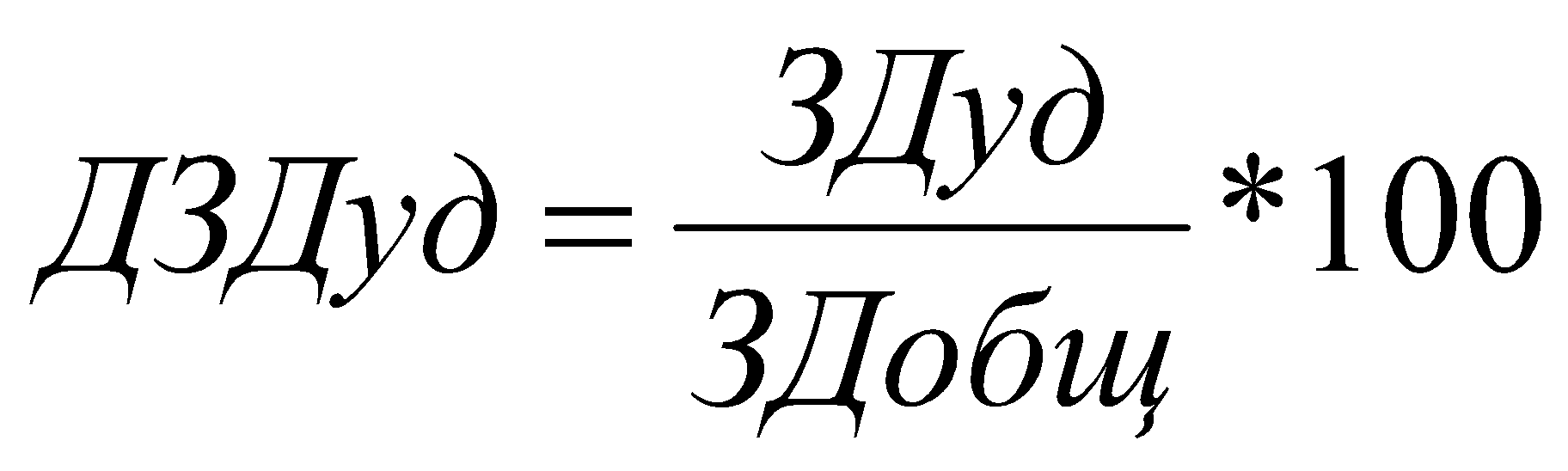 где: ДЗДуд – доля зданий муниципальных учреждений культуры, которые находятся в аварийном состоянии или требуют капитального ремонта.ЗДуд – число зданий (театры, учреждения культурно-досугового типа, ДШИ, ДМШ, ДХШ, библиотеки, музеи), которые находятся в аварийном состоянии или требуют капитального ремонта, единиц.ЗДобщ – общее число зданий	 (театры, учреждения культурно-досугового типа, ДШИ, ДМШ, ДХШ, библиотеки, музеи) муниципальных учреждений культуры, единиц.  В случае если у муниципального учреждения культуры имеются здания, находящиеся в аварийном состоянии и одновременно есть здания, требующие капитального ремонта, то данное учреждение учитывается один раз.  Показатель рассчитывается на основе данных о состоянии зданий муниципальных учреждений культуры, указываемых в ведомственном  годовом отчете «Сведения о материальной базе районных учреждений культуры». 2.5.1. Методика оценки эффективности подпрограммы 1 «Организация предоставления муниципальных услуг в сфере культуры»1. Индикатор «Доля высококвалифицированных преподавателей и специалистов в общем количестве преподавателей и специалистов дополнительного образования в области искусства» определяется по формуле:I = Nру/ Nок x 100%где:
     Nру - количество работников, прошедших курсы повышения квалификации, участвующих в методических мероприятиях, публикациях и т.п. (источник – годовой отчет подведомственных учреждений);
     Nок - общее количество основных работников в отрасли (преподаватели, концертмейстеры, методисты), (источник – годовой отчет подведомственных учреждений).	2. Индикатор «Доля объектов культуры, доступных для инвалидов и других маломобильных групп населения, %» определяется по формуле:О=Ох / Ооку х 100% где: Ох - количество объектов культуры, доступных для инвалидов и других маломобильных групп населения;Ооку - общее количество объектов культуры.Показатель рассчитывается на основании ежегодной информации о выполнении адаптационных мероприятий с целью повышения доступности объектов культуры.2.5.2. Методика оценки эффективности подпрограммы 2«Обеспечение возможности реализации культурного и духовного потенциала жителей города»1. Индикатор «Охват населения города культурно–массовыми мероприятиями»  (на 10 000 жителей в год) определяется по формуле:I  = N п / P х 10 000где: N п -   количество посещений   культурно – массовых  мероприятий  в текущем году (источник - форма федерального статистического наблюдения №7-НК «Сведения об учреждении культурно-досугового типа»)P - численность населения (источник – по данным Нижегородстата). 2. Индикатор «Охват населения города библиотечным обслуживанием» определяется по формуле:I = N пб / P х 100%где: N пб - количество пользователей (читателей) библиотек в текущем году (источник – форма федерального статистического наблюдения №6-НК «Сведения об общедоступной (публичной) библиотеке»);P - численность населения (источник – по данным Нижегородстата).3. Индикатор «Увеличение доли детей, привлекаемых к участию в творческих мероприятиях, в общем числе детей  от 5 до 18 лет» определяется по формуле:                                               I =N уч / N од х 100%где: - количество детей, участвующих в творческих мероприятиях (источник – годовой отчет подведомственных учреждений);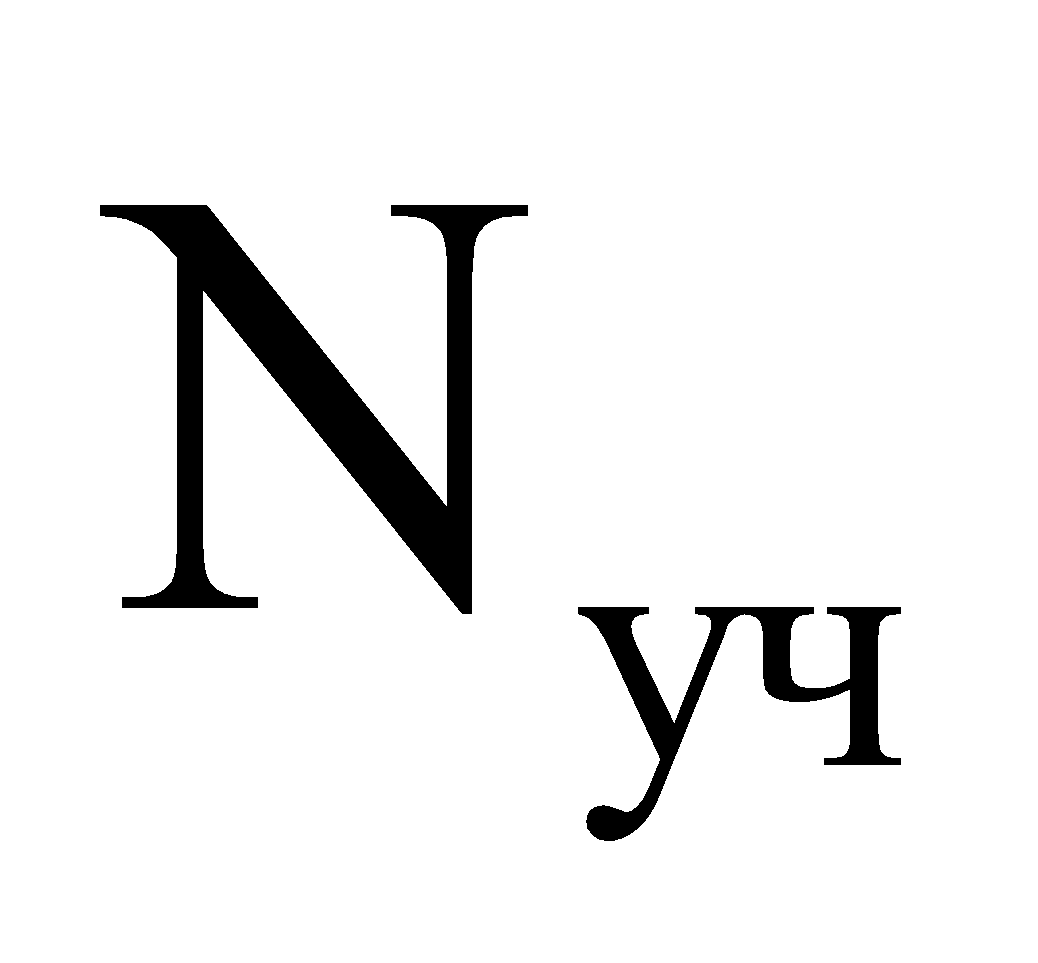  - общее количество детей от 5 до 18 лет (источник - по данным Нижегородстата).      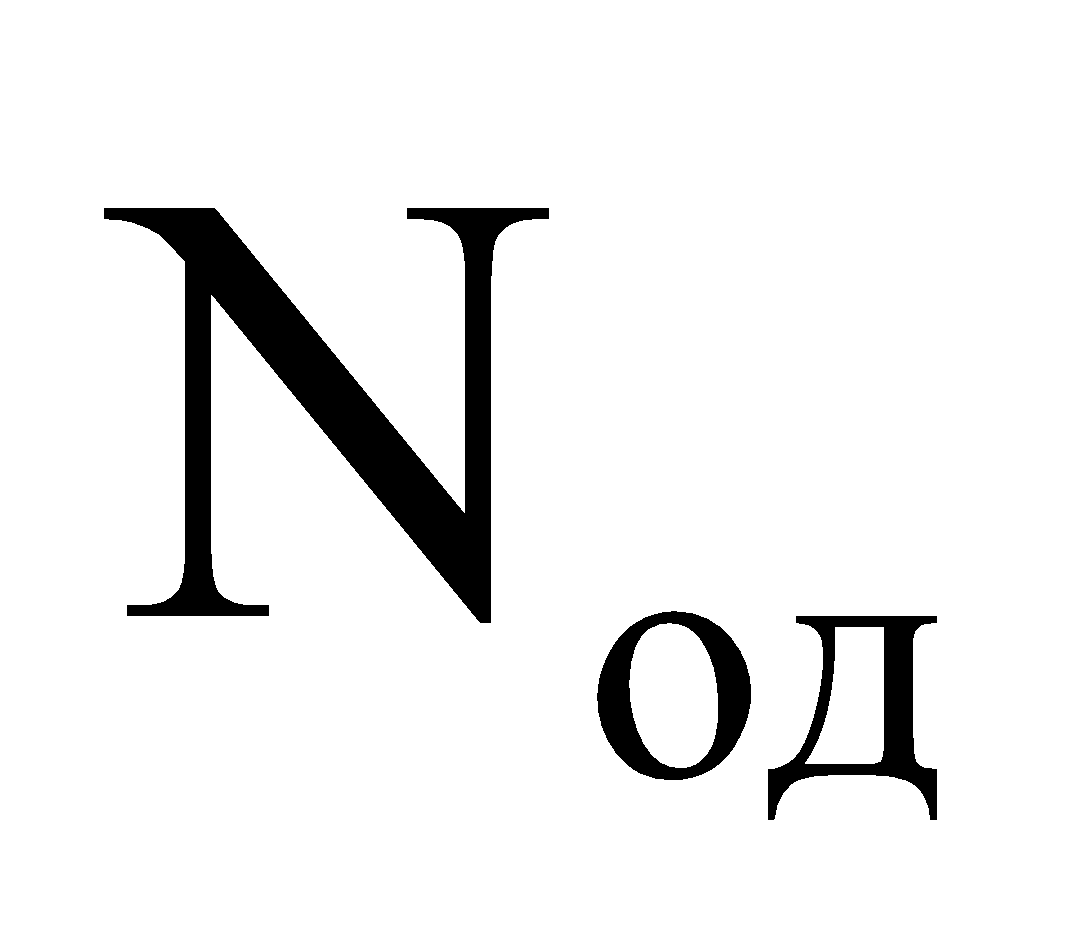 2.6. Индикаторы и результаты муниципальной программыПланируемые результаты реализации основных мероприятий в разрезе подпрограмм  муниципальной программы приведены в таблице 2.Таблица 2. Сведения о степени выполнения мероприятий подпрограмм муниципальной программы* На сегодняшний день подан пакет документов на создание модельной библиотеки им. Л.Н. Толстого. В случае победы в конкурсном отборе ремонтные работы будут произведены в 2022 году.** В 2023 году будет проведены проектно-изыскательские работы.   Информация о составе, значениях индикаторов и конечных результатов реализации муниципальной программы приведена в таблице 3.Таблица 3. Индикаторы оценки эффективности муниципальной программы2.7. Меры муниципального правового регулирования, необходимые для реализации муниципальной программы        Принятие иных нормативных правовых актов не требуется. Таблица 4   не заполняется.2.8. Прогноз сводных показателей муниципального заданияТаблица 5. Прогноз сводных показателей муниципальных заданий на оказание муниципальных услуг, выполнение работ муниципальными учреждениями2.9. Финансовое обеспечение муниципальной программыТаблица 6. Ресурсное обеспечение реализации муниципальной программы за счет средств городского бюджетаТаблица 7. Прогнозная оценка расходов на реализацию муниципальной программы за счет всех источников2.10. Анализ рисков реализации муниципальной программыДля минимизации возможных рисков, связанных с достижением основной цели в ходе реализации муниципальной программы, предусматривается мониторинг выполнения муниципальной программы, регулярный анализ и, при необходимости, корректировка показателей и мероприятий муниципальной программы, перераспределение объемов финансирования в зависимости от динамики и темпов решения тактических задач. В процессе реализации программы могут наступить следующие риски: Юридические рискиЮридические риски связаны с изменением законодательства Российской Федерации, Нижегородской области, длительностью формирования нормативной правовой базы на муниципальном уровне, необходимой для эффективной реализации программы. Для минимизации воздействия данной группы рисков в рамках реализации программы планируется:на этапе разработки проектов документов привлекать к их обсуждению основные заинтересованные стороны, которые впоследствии должны принять участие в их согласовании;проводить мониторинг планируемых изменений в федеральном и региональном законодательстве.Экономические и финансовые рискиЭкономические и финансовые риски связаны с возникновением бюджетного дефицита и недостаточным, вследствие этого, уровнем бюджетного финансирования, что может повлечь недофинансирование, сокращение или прекращение программных мероприятий.Способами ограничения финансовых рисков выступают следующие меры:ежегодное уточнение объемов финансовых средств, предусмотренных на реализацию мероприятий программы, в зависимости от достигнутых результатов;определение приоритетов для первоочередного финансирования;планирование бюджетных расходов с применением методик оценки эффективности бюджетных расходов.Организационные и управленческие рискиРиски данной группы связаны с неэффективным управлением программой, низкой эффективностью взаимодействия заинтересованных сторон, что может повлечь за собой  нарушение планируемых сроков реализации мероприятий программы, не достижение плановых значений показателей, снижение эффективности использования ресурсов и качества выполнения мероприятий программы.Основными условиями минимизации этой группы рисков являются:формирование эффективной системы управления реализацией программы;проведение мониторинга результативности реализации программы;повышение эффективности взаимодействия участников  программы;своевременная корректировка мероприятий программы.3. Подпрограммы муниципальной программы    3.1 Подпрограмма 1 «Организация предоставления муниципальных услуг                    в сфере культуры»  Паспорт подпрограммы 1 «Организация предоставления муниципальных услуг в сфере культуры»3.1.1. Характеристика текущего состоянияПо состоянию на 1 января 2021 года сеть учреждений культуры городского округа город Дзержинск  является одной из наиболее развитых в Нижегородской области.  В подпрограмме «Организация предоставления муниципальных услуг в сфере культуры» отражены результаты и перспективы развития всех направлений отрасли культуры, реализуемых учреждениями городского округа город Дзержинск, в том числе:- функционирование системы учреждений;          - развитие материальной базы учреждений культуры, дополнительного образования и муниципального архива;- удовлетворение потребностей в создании условий дальнейшего развития учреждений.Деятельность системы дополнительного образования детей в сфере культуры и искусства направлена на создание условий для реализации государственной и региональной образовательной политики в сфере воспитания и дополнительного образования детей.Достижение поставленной цели обеспечивается путем решения следующих задач:- сохранение системы дополнительного образования в сфере искусства при сохранении прежнего количества обучаемых детей;- выявление и поддержка юных дарований и молодёжи через развитие системы творческих мероприятий городского округа, стипендиальную поддержку талантливых детей;- обновление инструментальной и образовательной базы учреждений дополнительного образования детей в области  искусства;- развитие системы методических мероприятий, направленных на увеличение количества высококвалифицированных преподавателей в общем количестве квалифицированных преподавателей школ искусств городского округа.В городском округе город Дзержинск осуществляют свою деятельность 7 образовательных учреждений дополнительного образования в сфере культуры и искусства, в том числе: 3 музыкальные школы (МБУ ДО “ЦДМШ им. А.Н. Скрябина”, МБУ ДО “ДМШ №2 им. А.П. Бородина”, МБУ ДО “ДМШ №3 им. Н.К. Гусельникова”), 3 школы искусств (МБУ ДО “ДШИ №4”, МБУ ДО “ДШИ №5”, МБУ ДО “ДШИ №7”), детская художественная школа (МБУ ДО “ДХШ”).В соответствии с Федеральным законом от 29.12.2012 № 273-ФЗ «Об образовании в Российской Федерации» учреждения дополнительного образования в сфере культуры и искусства реализуют дополнительные образовательные программы, которые подразделяются на предпрофессиональные программы в области искусств и общеразвивающие программы.В 2020 году в организациях дополнительного образования в сфере культуры и искусства, подведомственных управлению культуры, молодежной политики и спорта, обучалось 3 985 человек (в т.ч. по предпрофессиональным программам 2 117 человек), из них:-  	в музыкальных школах – 1754; -  	в школах искусств – 1777;-  	в художественной школе – 454.В системе дополнительного образования 217 педагогических работников, что составляет 71,8% от общего количества работников. Доля основных педагогических работников, имеющих высшее образование, составляет 71,4%. Индикатором мероприятий, проводимых в сфере дополнительного образования, является доля высококвалифицированных преподавателей и специалистов в общем количестве преподавателей и специалистов дополнительного образования в области искусства: в 2020 году данный показатель составлял 75,4% от общего количества основных работников в отрасли, к 2025 году данный показатель составит 75,8%.Муниципальные театры продолжают активно работать по популяризации театрального искусства для зрителей всех возрастов и художественных предпочтений. Главная задача театров – пропаганда театрального искусства и расширение его доступности  для различных групп населения, увеличение зрительской аудитории.  Для этого планируется продолжить формирование репертуара театра с учетом расширения и разнообразия форм и направлений, наполнение его как произведениями русской и мировой классики, так и включение в афишу лучших произведений современных драматургов, и развивать работу со зрителями разных возрастов.  Дзержинский театр драмы ежегодно уделяет внимание введению в репертуар новых сказок для детей (2 сказки) и один спектакль для подростков, в т.ч. и новогодние спектакли и интерактив у елки со сказочными персонажами.          Дзержинский театр кукол в каждом театральном сезоне вводит в репертуар 4 премьерных спектакля для детей. Для воспитанников детских дошкольных учреждений города ежегодно проводится фестиваль «Театральные таланты». В театре существует уникальный Проект «Бэби-театр» для самых маленьких зрителей (0+).  Основной деятельностью Дворца культуры  химиков является:- организация и развитие кружковой работы, любительских объединений и пр.;- организация и проведение конкурсов и фестивалей, выставок, экскурсий;- проведение концертов, спектаклей, игровых и информационно-познавательных программ, творческих гостиных, детских праздников, вечеров отдыха и пр.;- проведение массовых театрализованных праздников и представлений, обрядов, народных гуляний.Новым и важным направлением деятельности Дворца культуры химиков стало открытие первой в городе инклюзивной хореографической группы для детей на базе Народного коллектива Ансамбля народного танца «Разгуляй». В настоящее время занятия проводятся для 2-х групп детей в возрасте 6-10 лет. Новой формой работы в условиях ограниченного доступа во Дворец культуры стало впервые прошедшее в последние дни сентября 2020 года, необыкновенное и впечатляющее мероприятие «Музыкальный балкон». В библиотеках города ценнейшим информационным ресурсом являются фонды библиотек, которые включают большое количество научной, культурно-исторической и информационной литературы.Результатами выполнения мероприятий данной программы, направленных на развитие библиотечного дела, будут:- увеличение фондов новой литературы;- решение проблемы противопожарной безопасности (приобретение и замена стеллажей, соответствующих нормам противопожарной безопасности).В Дзержинском краеведческом музее необходимо открытие нового филиала музея – Музея химии на бульваре Химиков, которого многие годы ждут дзержинцы. Предполагает создание современного музейного пространства с использованием новых цифровых технологий и интерактивных ресурсов.Состояние архивного дела в городском округе город Дзержинск требует муниципальной поддержки в вопросах создания нормативных условий хранения архивных документов. Проблемой архива является перегруженность более чем на 42 420 экземпляров. Решением данной проблемы станет приобретение новых мобильных стеллажей, применяемых в работе современных архивов.Проведение вышеуказанных мероприятий в рамках данной подпрограммы будет способствовать качественному улучшению функционирования и развития учреждений культуры городского округа город  Дзержинск. Итогами реализации подпрограммы должны стать: создание новых творческих коллективов за счет приобретения новых музыкальных инструментов, дальнейшее развитие системы методических мероприятий, направленных на увеличение количества высококвалифицированных преподавателей в общем количестве квалифицированных преподавателей школ искусств городского округа, развитие и обновление материально-технической базы учреждений, городских театральных и концертных залов, решение проблемы по доступной среде для инвалидов в учреждениях культуры. При этом необходимо учесть, что здание МБУК «Дзержинский театр кукол» и МБУК «Дворец культуры химиков» являются объектами культурного наследия регионального значения, в связи с чем встают задачи по надлежащему сохранению и улучшению состояния зданий театра и дворца.3.1.2. Цель и задачи подпрограммы 1Основная цель подпрограммы заключается в обеспечении  качества и повышении доступности  предоставления муниципальных  услуг, выполнение работ в сфере культуры и искусства, дополнительного образования детей, архивного дела.Для достижения указанной цели необходимо решить следующие задачи:1.	Обеспечение деятельности учреждений культуры и дополнительного образования в области искусства и муниципального архива, создание условий для реализации муниципальных услуг, выполнения работ.2.	Создание современной инфраструктуры в учреждениях культуры, повышение надежности эксплуатации зданий, сооружений и инженерных сетей, модернизация материально-технической базы.3.	Увеличение числа учреждений культуры, в которых созданы условия для получения услуг инвалидами и маломобильными группами населения.3.1.3. Индикаторы оценки эффективности реализации подпрограммы 1Индикаторы оценки эффективности реализации подпрограммы 1 представлены в разделах 2.5. и 2.6. муниципальной программы.3.1.4. Финансовое обеспечение подпрограммы 1 Таблица 1 (1). Ресурсное обеспечение реализации подпрограммы 1 за счет средств городского бюджетаТаблица 2 (1). Прогнозная оценка расходов на реализацию подпрограммы 1 за счет всех источников3.1.5. Анализ рисков реализации подпрограммы 1В процессе реализации  подпрограммы могут наступить следующие риски: - юридические риски, связанные с изменением законодательства Российской Федерации, Нижегородской области, длительностью формирования нормативно-правовой базы на муниципальном уровне, необходимой для эффективной реализации программы; - экономические и финансовые риски, связанные с возникновением бюджетного дефицита и недостаточным, вследствие этого, уровнем бюджетного финансирования, секвестированием бюджетных расходов, что может повлечь недофинансирование, сокращение или прекращение программных мероприятий; - организационные и управленческие риски, связанные с неэффективным управлением программой, низкой эффективностью взаимодействия заинтересованных сторон, что может повлечь за собой  нарушение планируемых сроков реализации мероприятий программы,  недостижение плановых значений показателей, снижение эффективности использования ресурсов и качества выполнения мероприятий программы.	Для минимизации указанных рисков в ходе реализации подпрограммы предусматривается создание эффективной системы управления на основе четкого распределения полномочий и ответственности исполнителей подпрограммы, систематический мониторинг выполнения подпрограммы, регулярный анализ и, при необходимости, корректировка показателей и мероприятий подпрограммы, перераспределение объемов финансирования в зависимости от динамики и темпов решения тактических задач. Подпрограмма 2  «Обеспечение возможности реализации культурного и духовного потенциала жителей города»3.2. Паспорт подпрограммы 2 «Обеспечение возможности реализации культурного и духовного потенциала жителей города»3.2.1. Характеристика текущего состоянияВ Дзержинске сложилась система конкурсов и фестивалей по разным направлениям художественного образования. Наиболее крупные и значимые из них: конкурсные проекты международного и межрегионального уровней в Центральной музыкальной школе им. А.Н. Скрябина, включающие в себя все направления от музыкального исполнительства на различных инструментах до мастер-классов и конференций с мастерами музыкального искусства всероссийского уровня;  областные проекты «Гитарный калейдоскоп» и единственный в нижегородском регионе конкурс детских театральных коллективов «Новая маска», проводимые совместно с ведущими учреждениями и организациями в области искусства  городов Москва и Санкт-Петербург – областной конкурс «Юный концертмейстер», а также единственный в регионе Всероссийский конкурс современной электронной музыки «Электронная радуга»; открытый фестиваль хореографического искусства «Народные гулянья», Международный конкурс молодых пианистов им. Л.А. Хвиливицкой. Таким образом, важнейшими задачами в развитии образования в области искусства являются: сохранение системы дополнительного образования в сфере искусства, выявление и поддержка юных дарований и молодёжи через развитие системы творческих мероприятий городского округа, грантовую поддержку талантливых детей, дальнейшее развитие системы методических мероприятий, направленных на увеличение количества высококвалифицированных преподавателей школ искусств городского округа.Результатом проведения данных мероприятий является увеличение доли детей, привлекаемых к участию в творческих мероприятиях, в общем числе детей от 5 до 18 лет с 5,4% до 5,8%. Приоритетным направлением в развитии театрального искусства является улучшение материально-технической базы, создание и показ новых постановок, поддержка и развитие гастрольной деятельности театров. Начиная с 2017 года, МБУК «Дзержинский театр драмы» и МБУК «Дзержинский театр кукол» участвуют в федеральном партийном проекте «Культура малой Родины» («Театры малых городов»). В рамках данного проекта театрам ежегодно предоставляется субсидия на создание новых постановок и показ спектаклей на стационаре, укрепление материально-технической базы. В результате приобретено световое и звуковое оборудование, проекционное оборудование и автотранспорт, создано 18 новых постановок.С 2012 года в Дзержинском театре драмы осуществляется проект «Уездные встречи», в рамках которого происходят обменные гастроли с театрами России. Кроме того, планируется расширять географию гастролей, принимать участие в областных, межрегиональных, российских и международных театральных фестивалях. В 2019 году Дзержинский театр драмы в третий раз получил Почетный штандарт Губернатора Нижегородской области. Дзержинский театр драмы стал обладателем столь почетной награды уже в третий раз: штандарт вручался коллективу учреждения по итогам 2017 и 2016 годов. Теперь штандарт остался в Дзержинском театре драмы навсегда, поскольку хотя и является переходящим, но в случаях, если Почетный штандарт вручается три раза подряд, то остается уже на постоянное хранение.Дворец культуры химиков является своеобразной «визитной карточкой» города. В связи с этим необходимо уделить особое внимание внешнему и внутреннему состоянию здания, благоустройству территории Дворца, его скверу, который впоследствии может стать излюбленным местом отдыха горожан.Также  необходимо дальнейшее создание благоприятных условий для проведения мероприятий (совещаний, конференций, рабочих встреч, общественных слушаний), многофункционального пространства для выставок, форумов, фестивалей, семинаров, мастер-классов в целях реализации творческого, лидерского и профессионального потенциала молодых людей. В связи с этим прорабатывается вопрос проведения капитального ремонта зданий Центра общественной работы и Кинотеатра «Спутник». Индикатором данных мероприятий является охват населения города культурно–массовыми мероприятиями с 30,9 % населения (3 088 посещений на 10 000 чел.) до 31,6 % (3 160 посещений на 10 000 чел.). Результатом проведения культурно-массовых мероприятий должно стать увеличение количества участников культурно - досуговых мероприятий с 77 000  человек  в 2022 году до 79 000 человек в 2024 году.Деятельность библиотек на сегодня обусловлена тем, что она является социальным институтом, выполняющим важные общественные функции, реализация которых  осуществляется через культурно-досуговую деятельность.Важнейшей составляющей культурно-досуговой деятельности является массовая работа библиотеки. Под массовой работой понимается деятельность в рамках публичных библиотечных мероприятий, цель которых определяется как стимулирование читательской и познавательной деятельности читателей.Библиотечный  фонд  муниципальных  библиотек  является  важным культурным,  научным,  образовательным  и  информационным  ресурсом библиотеки,  направленным  на  удовлетворение  читательского  спроса, реализацию  прав  жителей  на  доступ  к  информации  и  служит  основой функционирования библиотеки как социального института. Всего книжный фонд библиотек городского округа на 01.01.2021 составляет 1 015 877 единиц хранения.Основной проблемой формирования фондов муниципальных библиотек является отсутствие достаточного, гарантированного, регулярного и ритмичного финансирования комплектования. Поэтому участие в Национальном проекте «Культура» стало для многих библиотек возможностью пополнить книжный фонд. Обновление  состава  книжных  фондов  библиотек  привлечет дополнительный  приток  читателей  и  придаст  библиотеке  новый  пульс  в работе. Полноценное и качественное обслуживание населения предполагает наличие в фондах  библиотек  достаточного  количества  современной  периодики  и книжной продукции. Благодаря победе в нацпроекте будущие модельные библиотеки не только проводят косметический ремонт и пополняют книжные фонды, но и создают на базе учреждения кружки для лингвистов и блогеров, открывают арт-кафе и музыкальные гостиные. Это особое пространство, которое из книгохранилища и читального зала трансформируется в арт-холл для презентаций или  мультимедийную зону для работы, общения и обучения. Также модельные библиотеки получают современное техническое оснащение: электронные читальные залы, богатый фонд электронных и аудиокниг, бесплатное подключение к фондам Национальной электронной библиотеки.Так, в 2019 году состоялось открытие модельной библиотеки им. Ю. Гагарина. В библиотеке произведен капитальный и косметический ремонт, адаптирована входная группа для лиц с ограниченными возможностями здоровья, произведена замена труб и радиаторов отопительной системы, установлено новое оборудование, в том числе мультимедийное и компьютерное. Сейчас в  обновленной библиотеке функционируют детская и подростковая зоны, читальный зал, зал для проведения мероприятий, а также комната, где посетители могут погрузиться в мир аудиокниг. Индикатором мероприятий, проводимых в сфере библиотечного дела, является охват населения города библиотечным обслуживанием: в 2020 году данный показатель составлял 17,0% от общего количества населения городского округа, к 2025 году данный показатель составит 17,2%.Результатом выполнения данных мероприятий будет увеличение охвата населения города библиотечным обслуживанием до 41 080 человек.На сегодняшний день краеведческий музей – это научный и просветительский центр, образовательная организация, центр организации досуга и место проведения различного рода общественных мероприятий. Миссия музея заключается в сохранении и достойной презентации на основе современных музейных технологий материального и нематериального культурного наследия страны, включая памятники истории и культуры, традиций, ремесла, этнокультурную среду, окружающую природу.Для дальнейшего развития музейного дела необходимо принимать участие в российских и международных выставках, привлекать фонды музеев других городов, создавать новые экспозиции, выставки, в том числе, виртуальные, также проводить научные конференции, круглые столы, семинары, культурные акции.В фондах Дзержинского краеведческого музея хранится более тысячи экземпляров произведений дзержинских художников. Проблему публичного доступа к коллекциям местных авторов можно решить путем  создания постоянной художественной экспозиции, которая будет состоять из ряда взаимосвязанных комплексов, структурированных по авторам, темам и направлениям в искусстве. Особое внимание при проектировании экспозиционного пространства можно уделить дизайну, использованию современных методов показа, новым материалам, световым и цветовым эффектам, музыкальному сопровождению и видеоинсталляциям. Новаторским элементом в экспозиционных залах будет создание зон комфорта и отдыха, а также игровых и творческих зон. Результат - создание оригинального выставочного пространства, ориентированного не только на осмотр произведений искусства, но и на получение психологической и эмоциональной разгрузки  посетителей экспозиции.В целях создания филиала «Художественный музей» ведется соответствующая организационная работа, результатом которой будет являться создание оригинального выставочного пространства, ориентированного на осмотр произведений искусства.   Совместно с развитием музейного дела необходимо развивать историко-культурный потенциал города Дзержинска путем:- подготовки и издания рекламно-информационных материалов - каталогов, буклетов, схем-карт, путеводителей, плакатов, открыток и других материалов; - изготовления и установки указателей информационных щитов на основных исторических маршрутах города Дзержинска с целью популяризации объектов культурного наследия города;- размещения информации об историко-культурном потенциале городского округа город Дзержинск в информационно-телекоммуникационной сети «Интернет».Подпрограмма «Обеспечение возможности реализации культурного и духовного потенциала жителей города» направлена на поддержку мероприятий в области профессионального искусства, дополнительного образования в области культуры и искусства, культурно-досуговой деятельности, развитие кадрового потенциала отрасли, проведение культурных акций, повышение культурного развития горожан путем привлечения их внимания к чтению, литературе, лучшим образцам художественного, изобразительного и театрального искусства, развитие общегородского культурного пространства.3.2.2. Цель и задачи подпрограммы 2Цель подпрограммы заключается в повышении творческого потенциала жителей городского округа.Для достижения указанной цели необходимо решить следующие задачи:1.	Поддержка юных дарований и творческой молодежи.2.	Поддержка и развитие профессионального театрального искусства.3.	Активизация фестивальной деятельности, поддержка крупномасштабных творческих проектов.4.	Повышение доступности и качества библиотечных услуг.5.	Повышение доступности и качества музейных услуг.3.2.3. Индикаторы оценки эффективности реализации подпрограммы 2Индикаторы оценки эффективности реализации подпрограммы 2 представлены в разделе 2.5. и 2.6. муниципальной программы.3.2.4. Финансовое обеспечение подпрограммы 2 Таблица 1 (2). Ресурсное обеспечение реализации подпрограммы 2 за счет средств городского бюджетаТаблица 2 (2). Прогнозная оценка расходов на реализацию подпрограммы 2 за счет всех источников  3.2.5. Анализ рисков реализации подпрограммы 2При реализации  подпрограммы осуществляются меры, направленные на снижение последствий рисков и повышение уровня гарантированности достижения предусмотренных в ней конечных результатов.На основе анализа мероприятий, предлагаемых для реализации в рамках подпрограммы, выделены следующие риски ее реализации:- экономические и финансовые риски связаны с возможными кризисными явлениями в мировой и российской экономике, колебаниями внутренних цен на энергоносители, которые могут привести к снижению объемов финансирования программных мероприятий. Возникновение данных рисков может привести к недофинансированию запланированных мероприятий всех подпрограмм, что приведет к недофинансированию учреждений сферы культуры и, как следствие, снижение качества услуг учреждений.- риски, связанные с сезонной заболеваемостью, что ведет к сокращению числа посетителей, зрителей учреждений культуры и искусства.4. Оценка планируемой эффективности муниципальной программы	Оценка планируемой эффективности реализации муниципальной программы осуществляется с учетом количественных и качественных целевых показателей на момент включения мероприятий в муниципальную программу.	Эффективность реализации программы определяется на основе сопоставления степени достижения целевых показателей программы (результативности) и полноты использования запланированных средств.	Влияние результатов мероприятий программы будет заключаться в формировании благоприятных организационных, экономических, правовых и иных условий для культурного развития городского округа город Дзержинск.	В процессе реализации мероприятий программы прогнозируется достижение в 2024 году следующих основных результатов:	- доля детей в возрасте 5 – 18 лет, получающих услуги по дополнительному образованию в организациях, подведомственных органам управления в сфере культуры в общей численности детей данной возрастной группы  – 11,3 %;- доля библиотек, подключенных к информационно-телекоммуникационной сети «Интернет» – 88,2%. - доля зданий муниципальных учреждений культуры, которые находятся в аварийном состоянии или требуют капитального ремонта – 6,3%;	- обеспечение  услугами дополнительного образования в области искусства - 3 941 человек (ежегодно); - проведение культурно-массовых мероприятий – 5 540 ед. (ежегодно); - сохранение сети  учреждений культуры и  дополнительного образования детей в области искусства – 29 учреждений (в т.ч. 17 библиотек МБУ «ЦБС»); - улучшение материально-технической базы зданий учреждений культуры, которые находятся в аварийном состоянии или требуют капитального ремонта – 3 учреждения.     Реализация муниципальной программы может осуществляться по двум сценариям:	Сценарий 1 - благоприятный. 	В случае благоприятного сценария реализации программы развитие сферы культуры городского округа город Дзержинск приведет к созданию благоприятных условий для жизни, профессиональной и творческой самореализации жителей,  повышению образовательного, интеллектуального, духовного уровня общества, что, в свою очередь, является необходимым условием достижения главной стратегической цели - повышение уровня благосостояния и качества жизни граждан. При реализации программы по данному сценарию, риски, описанные в разделе 2.10. не наступают. Индикаторы, цели муниципальной программы, индикаторы достижения цели подпрограмм, непосредственные результаты достигают своих плановых значений.Сценарий 2 - неблагоприятный.	При реализации программы по данному сценарию возникают риски (один или несколько одновременно), описанные в разделе 2.10.	Ответственный исполнитель программы и соисполнители подпрограмм разрабатывают предложения по минимизации влияния рисков на достижение плановых значений индикаторов цели муниципальной программы, подпрограмм и непосредственные результаты, а также, при необходимости, предложения по корректировке значений индикаторов или сроков их достижения. Указанные изменения утверждаются в установленном порядке._________________________________________________________________Заказчик-координатор муниципальной программыЗаместитель главы администрации городского округаЗаместитель главы администрации городского округаЗаместитель главы администрации городского округаЗаместитель главы администрации городского округаЗаместитель главы администрации городского округаЗаместитель главы администрации городского округаЗаместитель главы администрации городского округаОтветственный исполнитель муниципальной программыУправление культуры, молодежной политики и спорта администрации города Дзержинска (далее - УКМПиС)Управление культуры, молодежной политики и спорта администрации города Дзержинска (далее - УКМПиС)Управление культуры, молодежной политики и спорта администрации города Дзержинска (далее - УКМПиС)Управление культуры, молодежной политики и спорта администрации города Дзержинска (далее - УКМПиС)Управление культуры, молодежной политики и спорта администрации города Дзержинска (далее - УКМПиС)Управление культуры, молодежной политики и спорта администрации города Дзержинска (далее - УКМПиС)Управление культуры, молодежной политики и спорта администрации города Дзержинска (далее - УКМПиС)Соисполнитель муниципальной программыУправление культуры, молодежной политики и спорта администрации города Дзержинска Управление культуры, молодежной политики и спорта администрации города Дзержинска Управление культуры, молодежной политики и спорта администрации города Дзержинска Управление культуры, молодежной политики и спорта администрации города Дзержинска Управление культуры, молодежной политики и спорта администрации города Дзержинска Управление культуры, молодежной политики и спорта администрации города Дзержинска Управление культуры, молодежной политики и спорта администрации города Дзержинска Цель муниципальной программыСоздание условий повышения роли культуры в воспитании и просвещении населения города, сохранение культурного наследия и формирование единого культурно-информационного пространства.Создание условий повышения роли культуры в воспитании и просвещении населения города, сохранение культурного наследия и формирование единого культурно-информационного пространства.Создание условий повышения роли культуры в воспитании и просвещении населения города, сохранение культурного наследия и формирование единого культурно-информационного пространства.Создание условий повышения роли культуры в воспитании и просвещении населения города, сохранение культурного наследия и формирование единого культурно-информационного пространства.Создание условий повышения роли культуры в воспитании и просвещении населения города, сохранение культурного наследия и формирование единого культурно-информационного пространства.Создание условий повышения роли культуры в воспитании и просвещении населения города, сохранение культурного наследия и формирование единого культурно-информационного пространства.Создание условий повышения роли культуры в воспитании и просвещении населения города, сохранение культурного наследия и формирование единого культурно-информационного пространства.Задачи муниципальной программы1. Обеспечение качества и повышение доступности  предоставления муниципальных  услуг, выполнение работ в сфере культуры и искусства, дополнительного образования детей, архивного дела.2. Повышение творческого потенциала жителей  городского округа. 1. Обеспечение качества и повышение доступности  предоставления муниципальных  услуг, выполнение работ в сфере культуры и искусства, дополнительного образования детей, архивного дела.2. Повышение творческого потенциала жителей  городского округа. 1. Обеспечение качества и повышение доступности  предоставления муниципальных  услуг, выполнение работ в сфере культуры и искусства, дополнительного образования детей, архивного дела.2. Повышение творческого потенциала жителей  городского округа. 1. Обеспечение качества и повышение доступности  предоставления муниципальных  услуг, выполнение работ в сфере культуры и искусства, дополнительного образования детей, архивного дела.2. Повышение творческого потенциала жителей  городского округа. 1. Обеспечение качества и повышение доступности  предоставления муниципальных  услуг, выполнение работ в сфере культуры и искусства, дополнительного образования детей, архивного дела.2. Повышение творческого потенциала жителей  городского округа. 1. Обеспечение качества и повышение доступности  предоставления муниципальных  услуг, выполнение работ в сфере культуры и искусства, дополнительного образования детей, архивного дела.2. Повышение творческого потенциала жителей  городского округа. 1. Обеспечение качества и повышение доступности  предоставления муниципальных  услуг, выполнение работ в сфере культуры и искусства, дополнительного образования детей, архивного дела.2. Повышение творческого потенциала жителей  городского округа. Подпрограммы муниципальной программы1. Организация предоставления муниципальных услуг в сфере культуры. 2. Обеспечение возможности реализации культурного и духовного потенциала жителей города.1. Организация предоставления муниципальных услуг в сфере культуры. 2. Обеспечение возможности реализации культурного и духовного потенциала жителей города.1. Организация предоставления муниципальных услуг в сфере культуры. 2. Обеспечение возможности реализации культурного и духовного потенциала жителей города.1. Организация предоставления муниципальных услуг в сфере культуры. 2. Обеспечение возможности реализации культурного и духовного потенциала жителей города.1. Организация предоставления муниципальных услуг в сфере культуры. 2. Обеспечение возможности реализации культурного и духовного потенциала жителей города.1. Организация предоставления муниципальных услуг в сфере культуры. 2. Обеспечение возможности реализации культурного и духовного потенциала жителей города.1. Организация предоставления муниципальных услуг в сфере культуры. 2. Обеспечение возможности реализации культурного и духовного потенциала жителей города.Этапы и сроки реализации муниципальной программы2022 - 2024 годы. Программа реализуется в один этап.2022 - 2024 годы. Программа реализуется в один этап.2022 - 2024 годы. Программа реализуется в один этап.2022 - 2024 годы. Программа реализуется в один этап.2022 - 2024 годы. Программа реализуется в один этап.2022 - 2024 годы. Программа реализуется в один этап.2022 - 2024 годы. Программа реализуется в один этап.Объемы финансирования муниципальной программыПодпрограмма 1«Организация предоставления муниципальных услуг в сфере культуры»Год реа-лизацииОбъем бюджетных ассигнований, руб.Объем бюджетных ассигнований, руб.Объем бюджетных ассигнований, руб.Объем бюджетных ассигнований, руб.Объем бюджетных ассигнований, руб.Объемы финансирования муниципальной программыПодпрограмма 1«Организация предоставления муниципальных услуг в сфере культуры»Год реа-лизацииМестный бюджетОбластной бюджетФедеральный бюджетПрочие источникиВсегоОбъемы финансирования муниципальной программыПодпрограмма 1«Организация предоставления муниципальных услуг в сфере культуры»2022546 745 528,270,000,0072 695 482,89619 441 011,16Объемы финансирования муниципальной программыПодпрограмма 1«Организация предоставления муниципальных услуг в сфере культуры»2023552 728 174,470,000,0075 507 209,92628 235 384,39Объемы финансирования муниципальной программыПодпрограмма 1«Организация предоставления муниципальных услуг в сфере культуры»2024558 950 126,530,000,0078 527 498,33637 477 624,86Объемы финансирования муниципальной программыПодпрограмма 1«Организация предоставления муниципальных услуг в сфере культуры»Всего1 658 423 829,270,000,00226 730 191,141 885 154 020,41Объемы финансирования муниципальной программыПодпрограмма 2«Обеспечение возможности реализации культурного и духовного потенциала жителей города»202257 531 630,0548 954 068,416 187 883,290,00 112 673 581,75Объемы финансирования муниципальной программыПодпрограмма 2«Обеспечение возможности реализации культурного и духовного потенциала жителей города»202376 239 655,22291 872 140,631 005 928 445,320,001 374 040 241,17Объемы финансирования муниципальной программыПодпрограмма 2«Обеспечение возможности реализации культурного и духовного потенциала жителей города»202483 075 542,98503 372 140,631 005 928 445,320,001 592 376 128,93Объемы финансирования муниципальной программыПодпрограмма 2«Обеспечение возможности реализации культурного и духовного потенциала жителей города»Всего216 846 828,25 844 198 349,67 2 018 044 773,930,003 079 089 951,85Объемы финансирования муниципальной программыВсего по муниципальной программе2022604 277 158,3248 954 068,416 187 883,2972 695 482,89 732 114 592,91Объемы финансирования муниципальной программыВсего по муниципальной программе2023628 967 829,69 291 872 140,631 005 928 445,3275 507 209,922 002 275 625,56Объемы финансирования муниципальной программыВсего по муниципальной программе2024642 025 669,51503 372 140,631 005 928 445,3278 527 498,332 229 853 753,79Объемы финансирования муниципальной программыВсего по муниципальной программеВсего1 875 270 657,52 844 198 349,67 2 018 044 773,93226 730 191,144 964 243 972,26Индикаторы достижения цели муниципальной программыДоля детей в возрасте 5 – 18 лет, получающих услуги по дополнительному образованию в организациях, подведомственных органам управления в сфере культуры в общей численности детей данной возрастной группы  – 11,3 %.2. Доля библиотек, подключенных к информационно-телекоммуникационной сети «Интернет» – 88,2 %. 3. Доля зданий муниципальных учреждений культуры, которые находятся в аварийном состоянии или требуют капитального ремонта – 6,3%.Доля детей в возрасте 5 – 18 лет, получающих услуги по дополнительному образованию в организациях, подведомственных органам управления в сфере культуры в общей численности детей данной возрастной группы  – 11,3 %.2. Доля библиотек, подключенных к информационно-телекоммуникационной сети «Интернет» – 88,2 %. 3. Доля зданий муниципальных учреждений культуры, которые находятся в аварийном состоянии или требуют капитального ремонта – 6,3%.Доля детей в возрасте 5 – 18 лет, получающих услуги по дополнительному образованию в организациях, подведомственных органам управления в сфере культуры в общей численности детей данной возрастной группы  – 11,3 %.2. Доля библиотек, подключенных к информационно-телекоммуникационной сети «Интернет» – 88,2 %. 3. Доля зданий муниципальных учреждений культуры, которые находятся в аварийном состоянии или требуют капитального ремонта – 6,3%.Доля детей в возрасте 5 – 18 лет, получающих услуги по дополнительному образованию в организациях, подведомственных органам управления в сфере культуры в общей численности детей данной возрастной группы  – 11,3 %.2. Доля библиотек, подключенных к информационно-телекоммуникационной сети «Интернет» – 88,2 %. 3. Доля зданий муниципальных учреждений культуры, которые находятся в аварийном состоянии или требуют капитального ремонта – 6,3%.Доля детей в возрасте 5 – 18 лет, получающих услуги по дополнительному образованию в организациях, подведомственных органам управления в сфере культуры в общей численности детей данной возрастной группы  – 11,3 %.2. Доля библиотек, подключенных к информационно-телекоммуникационной сети «Интернет» – 88,2 %. 3. Доля зданий муниципальных учреждений культуры, которые находятся в аварийном состоянии или требуют капитального ремонта – 6,3%.Доля детей в возрасте 5 – 18 лет, получающих услуги по дополнительному образованию в организациях, подведомственных органам управления в сфере культуры в общей численности детей данной возрастной группы  – 11,3 %.2. Доля библиотек, подключенных к информационно-телекоммуникационной сети «Интернет» – 88,2 %. 3. Доля зданий муниципальных учреждений культуры, которые находятся в аварийном состоянии или требуют капитального ремонта – 6,3%.Доля детей в возрасте 5 – 18 лет, получающих услуги по дополнительному образованию в организациях, подведомственных органам управления в сфере культуры в общей численности детей данной возрастной группы  – 11,3 %.2. Доля библиотек, подключенных к информационно-телекоммуникационной сети «Интернет» – 88,2 %. 3. Доля зданий муниципальных учреждений культуры, которые находятся в аварийном состоянии или требуют капитального ремонта – 6,3%.Конечные результаты реализации муниципальной программыОбеспечение услугами дополнительного образования в области искусства (ежегодно) – 3 941 человек. Обеспечение услугами дополнительного образования в области искусства (ежегодно) – 3 941 человек. Обеспечение услугами дополнительного образования в области искусства (ежегодно) – 3 941 человек. Обеспечение услугами дополнительного образования в области искусства (ежегодно) – 3 941 человек. Обеспечение услугами дополнительного образования в области искусства (ежегодно) – 3 941 человек. Обеспечение услугами дополнительного образования в области искусства (ежегодно) – 3 941 человек. Обеспечение услугами дополнительного образования в области искусства (ежегодно) – 3 941 человек. Конечные результаты реализации муниципальной программыПроведение культурно-массовых мероприятий (ежегодно)  – 5 540 ед. Проведение культурно-массовых мероприятий (ежегодно)  – 5 540 ед. Проведение культурно-массовых мероприятий (ежегодно)  – 5 540 ед. Проведение культурно-массовых мероприятий (ежегодно)  – 5 540 ед. Проведение культурно-массовых мероприятий (ежегодно)  – 5 540 ед. Проведение культурно-массовых мероприятий (ежегодно)  – 5 540 ед. Проведение культурно-массовых мероприятий (ежегодно)  – 5 540 ед. Конечные результаты реализации муниципальной программыСохранение сети учреждений культуры и дополнительного образования детей в области искусства – 29 учреждений (в т.ч. 17 библиотек МБУ «ЦБС»).Сохранение сети учреждений культуры и дополнительного образования детей в области искусства – 29 учреждений (в т.ч. 17 библиотек МБУ «ЦБС»).Сохранение сети учреждений культуры и дополнительного образования детей в области искусства – 29 учреждений (в т.ч. 17 библиотек МБУ «ЦБС»).Сохранение сети учреждений культуры и дополнительного образования детей в области искусства – 29 учреждений (в т.ч. 17 библиотек МБУ «ЦБС»).Сохранение сети учреждений культуры и дополнительного образования детей в области искусства – 29 учреждений (в т.ч. 17 библиотек МБУ «ЦБС»).Сохранение сети учреждений культуры и дополнительного образования детей в области искусства – 29 учреждений (в т.ч. 17 библиотек МБУ «ЦБС»).Сохранение сети учреждений культуры и дополнительного образования детей в области искусства – 29 учреждений (в т.ч. 17 библиотек МБУ «ЦБС»).Конечные результаты реализации муниципальной программыУлучшение материально-технической базы зданий учреждений культуры, которые находятся в аварийном состоянии или требуют капитального ремонта – 3 учреждения.Улучшение материально-технической базы зданий учреждений культуры, которые находятся в аварийном состоянии или требуют капитального ремонта – 3 учреждения.Улучшение материально-технической базы зданий учреждений культуры, которые находятся в аварийном состоянии или требуют капитального ремонта – 3 учреждения.Улучшение материально-технической базы зданий учреждений культуры, которые находятся в аварийном состоянии или требуют капитального ремонта – 3 учреждения.Улучшение материально-технической базы зданий учреждений культуры, которые находятся в аварийном состоянии или требуют капитального ремонта – 3 учреждения.Улучшение материально-технической базы зданий учреждений культуры, которые находятся в аварийном состоянии или требуют капитального ремонта – 3 учреждения.Улучшение материально-технической базы зданий учреждений культуры, которые находятся в аварийном состоянии или требуют капитального ремонта – 3 учреждения.№ п/пТипы учреждений культурыКоличествоБиблиотеки 17Учреждение культурно-досугового типа 1Музей1Театры 2Детские музыкальные школы, художественная школа, школы искусств.7Муниципальный архив 1Итого29п/пНаименование мероприятияГод реализацииОбъем финансирования по источникам, руб.Объем финансирования по источникам, руб.Объем финансирования по источникам, руб.Объем финансирования по источникам, руб.Объем финансирования по источникам, руб.УчастникиПримечаниеп/пНаименование мероприятияГод реализацииМестный бюджетОбластной бюджетФедеральный бюджетПрочие источники (с расшифровкой) Всего12345678910Подпрограмма 1 «Организация предоставления муниципальных услуг в сфере культуры», соисполнитель - Управление культуры, молодежной политики и спорта Подпрограмма 1 «Организация предоставления муниципальных услуг в сфере культуры», соисполнитель - Управление культуры, молодежной политики и спорта Подпрограмма 1 «Организация предоставления муниципальных услуг в сфере культуры», соисполнитель - Управление культуры, молодежной политики и спорта Подпрограмма 1 «Организация предоставления муниципальных услуг в сфере культуры», соисполнитель - Управление культуры, молодежной политики и спорта Подпрограмма 1 «Организация предоставления муниципальных услуг в сфере культуры», соисполнитель - Управление культуры, молодежной политики и спорта Подпрограмма 1 «Организация предоставления муниципальных услуг в сфере культуры», соисполнитель - Управление культуры, молодежной политики и спорта Подпрограмма 1 «Организация предоставления муниципальных услуг в сфере культуры», соисполнитель - Управление культуры, молодежной политики и спорта Подпрограмма 1 «Организация предоставления муниципальных услуг в сфере культуры», соисполнитель - Управление культуры, молодежной политики и спорта Подпрограмма 1 «Организация предоставления муниципальных услуг в сфере культуры», соисполнитель - Управление культуры, молодежной политики и спорта Подпрограмма 1 «Организация предоставления муниципальных услуг в сфере культуры», соисполнитель - Управление культуры, молодежной политики и спорта 1.1Обеспечение деятельности (оказание услуг, выполнение работ) организаций дополнительного образования детей 2022205 005 957,910,000,0020 364 137,16225 370 095,07УКМПиС 1.1Обеспечение деятельности (оказание услуг, выполнение работ) организаций дополнительного образования детей 2023205 964 158,900,000,0021 082 610,36227 046 769,26УКМПиС 1.1Обеспечение деятельности (оказание услуг, выполнение работ) организаций дополнительного образования детей 2024206 960 687,940,000,0021 925 914,77228 886 602,71УКМПиС 1.1Обеспечение деятельности (оказание услуг, выполнение работ) организаций дополнительного образования детей Всего617 930 804,750,000,0063 372 662,29681 303 467,04УКМПиС 1.2Обеспечение деятельности (оказание услуг, выполнение работ) театров 202276 741 789,210,000,0026 468 388,19103 210 177,40УКМПиС 1.2Обеспечение деятельности (оказание услуг, выполнение работ) театров 202377 374 761,620,000,0027 527 123,72104 901 885,34УКМПиС 1.2Обеспечение деятельности (оказание услуг, выполнение работ) театров 202478 033 052,920,000,0028 628 208,67106 661 261,59УКМПиС 1.2Обеспечение деятельности (оказание услуг, выполнение работ) театров Всего232 149 603,750,000,0082 623 720,58314 773 324,33УКМПиС 1.3Обеспечение деятельности (оказание услуг, выполнение работ) учреждений культурно-досугового типа 202283 285 052,340,000,0022 779 253,56106 064 305,90УКМПиС 1.3Обеспечение деятельности (оказание услуг, выполнение работ) учреждений культурно-досугового типа 202384 168 770,650,000,0023 690 423,70107 859 194,35УКМПиС 1.3Обеспечение деятельности (оказание услуг, выполнение работ) учреждений культурно-досугового типа 202485 087 837,690,000,0024 638 040,65109 725 878,34УКМПиС 1.3Обеспечение деятельности (оказание услуг, выполнение работ) учреждений культурно-досугового типа Всего252 541 660,680,000,0071 107 717,91323 649 378,59УКМПиС 1.4Обеспечение деятельности (оказание услуг, выполнение работ) централизованной библиотечной системы 202275 944 401,070,000,001 933 505,5877 877 906,65УКМПиС 1.4Обеспечение деятельности (оказание услуг, выполнение работ) централизованной библиотечной системы 202376 917 014,470,000,002 010 845,8078 927 860,27УКМПиС 1.4Обеспечение деятельности (оказание услуг, выполнение работ) централизованной библиотечной системы 202477 928 532,400,000,002 091 279,6380 019 812,03УКМПиС 1.4Обеспечение деятельности (оказание услуг, выполнение работ) централизованной библиотечной системы Всего230 789 947,940,000,006 035 631,01236 825 578,95УКМПиС 1.5Обеспечение деятельности (оказание услуг, выполнение работ) музея 20227 372 375,100,000,001 045 366,408 417 741,50УКМПиС 1.5Обеспечение деятельности (оказание услуг, выполнение работ) музея 20237 425 236,440,000,001 087 181,068 512 417,50УКМПиС 1.5Обеспечение деятельности (оказание услуг, выполнение работ) музея 20247 480 212,240,000,001 130 668,328 610 880,56УКМПиС 1.5Обеспечение деятельности (оказание услуг, выполнение работ) музея Всего22 277 823,780,000,003 263 215,7825 541 039,56УКМПиС 1.6Обеспечение деятельности (оказание услуг, выполнение работ) городского архива 202273 780 523,290,000,00104 832,0073 885 355,29УКМПиС 1.6Обеспечение деятельности (оказание услуг, выполнение работ) городского архива 202376 136 269,380,000,00109 025,2876 245 294,66УКМПиС 1.6Обеспечение деятельности (оказание услуг, выполнение работ) городского архива 202478 586 245,320,000,00113 386,2978 699 631,61УКМПиС 1.6Обеспечение деятельности (оказание услуг, выполнение работ) городского архива Всего228 503 037,990,000,00327 243,57228 830 281,56УКМПиС 1.7Обеспечение деятельности (оказание услуг, выполнение работ) централизованной бухгалтерии202224 615 429,350,000,000,0024 615 429,35Департамент финансов1.7Обеспечение деятельности (оказание услуг, выполнение работ) централизованной бухгалтерии202324 741 963,010,000,000,0024 741 963,01Департамент финансов1.7Обеспечение деятельности (оказание услуг, выполнение работ) централизованной бухгалтерии202424 873 558,020,000,000,0024 873 558,02Департамент финансов1.7Обеспечение деятельности (оказание услуг, выполнение работ) централизованной бухгалтерииВсего74 230 950,380,000,000,0074 230 950,38Департамент финансовИтого по подпрограмме 1 «Организация предоставления муниципальных услуг в сфере культуры».2022546 745 528,270,000,0072 695 482,89619 441 011,16УКМПиС Итого по подпрограмме 1 «Организация предоставления муниципальных услуг в сфере культуры».2023552 728 174,470,000,0075 507 209,92628 235 384,39УКМПиС Итого по подпрограмме 1 «Организация предоставления муниципальных услуг в сфере культуры».2024558 950 126,530,000,0078 527 498,33637 477 624,86УКМПиС Итого по подпрограмме 1 «Организация предоставления муниципальных услуг в сфере культуры».Всего1 658 423 829,270,000,00226 730 191,141 885 154 020,41УКМПиС в том числе:Участник 1Управление культуры, молодежной политики и спорта 2022522 130 098,920,000,0072 695 482,89594 825 581,81хУчастник 1Управление культуры, молодежной политики и спорта 2023527 986 211,460,000,0075 507 209,92603 493 421,38хУчастник 1Управление культуры, молодежной политики и спорта 2024534 076 568,510,000,0078 527 498,33612 604 066,84хУчастник 1Управление культуры, молодежной политики и спорта Всего1 584 192 878,890,000,00226 730 191,141 810 923 070,03хУчастник 2Департамент финансов202224 615 429,350,000,000,0024 615 429,35хУчастник 2Департамент финансов202324 741 963,010,000,000,0024 741 963,01хУчастник 2Департамент финансов202424 873 558,020,000,000,0024 873 558,02хУчастник 2Департамент финансовВсего74 230 950,380,000,000,0074 230 950,38хПодпрограмма 2  «Обеспечение возможности реализации культурного и духовного потенциала жителей города», соисполнитель - Управление культуры, молодежной политики и спорта Подпрограмма 2  «Обеспечение возможности реализации культурного и духовного потенциала жителей города», соисполнитель - Управление культуры, молодежной политики и спорта Подпрограмма 2  «Обеспечение возможности реализации культурного и духовного потенциала жителей города», соисполнитель - Управление культуры, молодежной политики и спорта Подпрограмма 2  «Обеспечение возможности реализации культурного и духовного потенциала жителей города», соисполнитель - Управление культуры, молодежной политики и спорта Подпрограмма 2  «Обеспечение возможности реализации культурного и духовного потенциала жителей города», соисполнитель - Управление культуры, молодежной политики и спорта Подпрограмма 2  «Обеспечение возможности реализации культурного и духовного потенциала жителей города», соисполнитель - Управление культуры, молодежной политики и спорта Подпрограмма 2  «Обеспечение возможности реализации культурного и духовного потенциала жителей города», соисполнитель - Управление культуры, молодежной политики и спорта Подпрограмма 2  «Обеспечение возможности реализации культурного и духовного потенциала жителей города», соисполнитель - Управление культуры, молодежной политики и спорта Подпрограмма 2  «Обеспечение возможности реализации культурного и духовного потенциала жителей города», соисполнитель - Управление культуры, молодежной политики и спорта Подпрограмма 2  «Обеспечение возможности реализации культурного и духовного потенциала жителей города», соисполнитель - Управление культуры, молодежной политики и спорта 2.1Проведение культурно-массовых и общественно-значимых мероприятий 202223 375 200,000,000,000,0023 375 200,00УКМПиС 2.1Проведение культурно-массовых и общественно-значимых мероприятий 202324 310 208,000,000,000,0024 310 208,00УКМПиС 2.1Проведение культурно-массовых и общественно-значимых мероприятий 202425 282 616,320,000,000,0025 282 616,32УКМПиС 2.1Проведение культурно-массовых и общественно-значимых мероприятий Всего72 968 024,320,000,000,0072 968 024,32УКМПиС 2.2Обеспечение поддержки творческой деятельности и укрепление материально-технической базы муниципальных театров в населенных пунктах с численностью населения до 300 тысяч человек2022488 517,111 954 068,416 187 883,290,008 630 468,81УКМПиС 2.2Обеспечение поддержки творческой деятельности и укрепление материально-технической базы муниципальных театров в населенных пунктах с численностью населения до 300 тысяч человек2023468 035,161 872 140,635 928 445,320,008 268 621,11УКМПиС 2.2Обеспечение поддержки творческой деятельности и укрепление материально-технической базы муниципальных театров в населенных пунктах с численностью населения до 300 тысяч человек2024468 035,161 872 140,635 928 445,320,008 268 621,11УКМПиС 2.2Обеспечение поддержки творческой деятельности и укрепление материально-технической базы муниципальных театров в населенных пунктах с численностью населения до 300 тысяч человекВсего1 424 587,435 698 349,6718 044 773,930,0025 167 711,03УКМПиС 2.3Обеспечение деятельности (оказание услуг, выполнение  работ) МАУ «Дирекция управления парками городского округа город Дзержинск»202221 611 912,940,000,000,0021 611 912,94Департамент промышлен-ности, торговли и препринима-тельства2.3Обеспечение деятельности (оказание услуг, выполнение  работ) МАУ «Дирекция управления парками городского округа город Дзержинск»202321 961 412,060,000,000,0021 961 412,06Департамент промышлен-ности, торговли и препринима-тельства2.3Обеспечение деятельности (оказание услуг, выполнение  работ) МАУ «Дирекция управления парками городского округа город Дзержинск»202422 324 891,500,000,000,0022 324 891,50Департамент промышлен-ности, торговли и препринима-тельства2.3Обеспечение деятельности (оказание услуг, выполнение  работ) МАУ «Дирекция управления парками городского округа город Дзержинск»Всего65 898 216,500,000,000,0065 898 216,50Департамент промышлен-ности, торговли и препринима-тельства2.4Создание модельных муниципальных библиотек в целях реализации национального проекта «Культура»20220,000,000,000,000,00УКМПиС 2.4Создание модельных муниципальных библиотек в целях реализации национального проекта «Культура»20230,000,000,000,000,00УКМПиС 2.4Создание модельных муниципальных библиотек в целях реализации национального проекта «Культура»20240,000,000,000,000,00УКМПиС 2.4Создание модельных муниципальных библиотек в целях реализации национального проекта «Культура»Всего0,000,000,000,000,00УКМПиС 2.5Реконструкция здания Центр общественной работы МБУК "ДКХ"20220,000,000,000,000,00УКМПиС 2.5Реконструкция здания Центр общественной работы МБУК "ДКХ"202317 500 000,00250 000 000,000,000,00267 500 000,00УКМПиС 2.5Реконструкция здания Центр общественной работы МБУК "ДКХ"202417 500 000,00250 000 000,000,000,00267 500 000,00УКМПиС 2.5Реконструкция здания Центр общественной работы МБУК "ДКХ"Всего35 000 000,00500 000 000,000,000,00535 000 000,00УКМПиС 2.6Реконструкция молодежного комплекса "Спутник" МБУК "ДКХ"20220,000,000,000,000,00УКМПиС 2.6Реконструкция молодежного комплекса "Спутник" МБУК "ДКХ"20230,000,000,000,000,00УКМПиС 2.6Реконструкция молодежного комплекса "Спутник" МБУК "ДКХ"202417 500 000,00232 500 000,000,000,00250 000 000,00УКМПиС 2.6Реконструкция молодежного комплекса "Спутник" МБУК "ДКХ"Всего17 500 000,00232 500 000,000,000,00250 000 000,00УКМПиС 2.7Приобретение оборудования МБУК "ДКХ"202210 000 000,0040 000 000,000,000,0050 000 000,00УКМПиС2.7Приобретение оборудования МБУК "ДКХ"202310 000 000,0040 000 000,001 000 000 000,000,001 050 000 000,00УКМПиС2.7Приобретение оборудования МБУК "ДКХ"20240,000,001 000 000 000,000,001 000 000 000,00УКМПиС2.7Приобретение оборудования МБУК "ДКХ"Всего20 000 000,0080 000 000,002 000 000 000,000,002 100 000 000,00УКМПиС2.8Реконструкция камерного концертного зала "Маэстро" МБУ ДО ДМШ №3 им.Н.К.Гусельникова20220,000,000,000,000,00УКМПиС2.8Реконструкция камерного концертного зала "Маэстро" МБУ ДО ДМШ №3 им.Н.К.Гусельникова20232 000 000,000,000,000,002 000 000,00УКМПиС2.8Реконструкция камерного концертного зала "Маэстро" МБУ ДО ДМШ №3 им.Н.К.Гусельникова20240,000,000,000,000,00УКМПиС2.8Реконструкция камерного концертного зала "Маэстро" МБУ ДО ДМШ №3 им.Н.К.ГусельниковаВсего2 000 000,000,000,000,002 000 000,00УКМПиС2.9Создание выставочного зала детской художественной галереи МБУ ДО ДХШ20220,000,000,000,000,00УКМПиС2.9Создание выставочного зала детской художественной галереи МБУ ДО ДХШ20230,000,000,000,000,00УКМПиС2.9Создание выставочного зала детской художественной галереи МБУ ДО ДХШ20240,0019 000 000,000,000,0019 000 000,00УКМПиС2.9Создание выставочного зала детской художественной галереи МБУ ДО ДХШВсего0,0019 000 000,000,000,0019 000 000,00УКМПиС2.10Капитальный ремонт фасада МБУ ДО ДХШ20222 056 000,000,000,000,002 056 000,00УКМПиС2.10Капитальный ремонт фасада МБУ ДО ДХШ20230,000,000,000,000,00УКМПиС2.10Капитальный ремонт фасада МБУ ДО ДХШ20240,000,000,000,000,00УКМПиС2.10Капитальный ремонт фасада МБУ ДО ДХШВсего2 056 000,000,000,000,002 056 000,00УКМПиС2.11Капитальный ремонт фасада МБУ ДО ЦДМШ им.А.Н.Скрябина20220,007 000 000,000,000,007 000 000,00УКМПиС2.11Капитальный ремонт фасада МБУ ДО ЦДМШ им.А.Н.Скрябина20230,000,000,000,000,00УКМПиС2.11Капитальный ремонт фасада МБУ ДО ЦДМШ им.А.Н.Скрябина20240,000,000,000,000,00УКМПиС2.11Капитальный ремонт фасада МБУ ДО ЦДМШ им.А.Н.СкрябинаВсего0,007 000 000,000,000,007 000 000,00УКМПиСИтого по подпрограмме 2 «Обеспечение возможности реализации культурного и духовного потенциала каждой личности».202257 531 630,0548 954 068,416 187 883,290,00 112 673 581,75УКМПиС Итого по подпрограмме 2 «Обеспечение возможности реализации культурного и духовного потенциала каждой личности».202376 239 655,22291 872 140,631 005 928 445,320,001 374 040 241,17УКМПиС Итого по подпрограмме 2 «Обеспечение возможности реализации культурного и духовного потенциала каждой личности».202483 075 542,98503 372 140,631 005 928 445,320,001 592 376 128,93УКМПиС Итого по подпрограмме 2 «Обеспечение возможности реализации культурного и духовного потенциала каждой личности».Всего216 846 828,25 844 198 349,67 2 018 044 773,930,003 079 089 951,85УКМПиС в том числе:Участник 1Управление культуры, молодежной политики и спорта 202235 919 717,1148 954 068,416 187 883,290,0091 061 668,81хУчастник 1Управление культуры, молодежной политики и спорта 202354 278 243,16 291 872 140,63 1 005 928 445,320,001 352 078 829,11 хУчастник 1Управление культуры, молодежной политики и спорта 202460 750 651,48503 372 140,631 005 928 445,320,001 570 051 237,43хУчастник 1Управление культуры, молодежной политики и спорта Всего150 948 611,75 844 198 349,67 2 018 044 773,930,003 013 191 735,35 хУчастник 3Департамент промышленности, торговли и предпринимательства202221 611 912,940,000,000,0021 611 912,94хУчастник 3Департамент промышленности, торговли и предпринимательства202321 961 412,060,000,000,0021 961 412,06хУчастник 3Департамент промышленности, торговли и предпринимательства202422 324 891,500,000,000,0022 324 891,50хУчастник 3Департамент промышленности, торговли и предпринимательстваВсего65 898 216,500,000,000,0065 898 216,50хВсего по муниципальной программе2022604 277 158,3248 954 068,416 187 883,2972 695 482,89 732 114 592,91Всего по муниципальной программе2023628 967 829,69 291 872 140,631 005 928 445,3275 507 209,922 002 275 625,56Всего по муниципальной программе2024642 025 669,51503 372 140,631 005 928 445,3278 527 498,332 229 853 753,79Всего по муниципальной программеВсего1 875 270 657,52 844 198 349,67 2 018 044 773,93226 730 191,144 964 243 972,26в том числе:Участник 1Управление культуры, молодежной политики и спорта 2022558 049 816,0348 954 068,416 187 883,2972 695 482,89 685 887 250,62хУчастник 1Управление культуры, молодежной политики и спорта 2023582 264 454,62 291 872 140,631 005 928 445,3275 507 209,921 955 572 250,49  хУчастник 1Управление культуры, молодежной политики и спорта 2024594 827 219,99503 372 140,631 005 928 445,3278 527 498,332 182 655 304,27хУчастник 1Управление культуры, молодежной политики и спорта Всего1 735 141 490,64 844 198 349,67 2 018 044 773,93226 730 191,144 824 114 805,38хУчастник 2Департамент финансов202224 615 429,350,000,000,0024 615 429,35Участник 2Департамент финансов202324 741 963,010,000,000,0024 741 963,01хУчастник 2Департамент финансов202424 873 558,020,000,000,0024 873 558,02Участник 2Департамент финансовВсего74 230 950,380,000,000,0074 230 950,38Участник 3Департамент промышленности, торговли и предпринимательства202221 611 912,940,000,000,0021 611 912,94хУчастник 3Департамент промышленности, торговли и предпринимательства202321 961 412,060,000,000,0021 961 412,06хУчастник 3Департамент промышленности, торговли и предпринимательства202422 324 891,500,000,000,0022 324 891,50хУчастник 3Департамент промышленности, торговли и предпринимательстваВсего65 898 216,500,000,000,0065 898 216,50х№Наименование мероприятийУчастник/Ед. изм.Плановый срокПлановый срокНепосредственные результатыНепосредственные результатыНепосредственные результатыНепосредственные результатыНепосредственные результаты№Наименование мероприятийУчастник/Ед. изм.начала реали-зацииокончания реализации2020год2021год2022 год2023год2024год123456789101Подпрограмма 1 «Организация предоставления муниципальных услуг в сфере культуры», соисполнитель -  Управление культуры, молодежной политики и спорта Подпрограмма 1 «Организация предоставления муниципальных услуг в сфере культуры», соисполнитель -  Управление культуры, молодежной политики и спорта Подпрограмма 1 «Организация предоставления муниципальных услуг в сфере культуры», соисполнитель -  Управление культуры, молодежной политики и спорта Подпрограмма 1 «Организация предоставления муниципальных услуг в сфере культуры», соисполнитель -  Управление культуры, молодежной политики и спорта Подпрограмма 1 «Организация предоставления муниципальных услуг в сфере культуры», соисполнитель -  Управление культуры, молодежной политики и спорта Подпрограмма 1 «Организация предоставления муниципальных услуг в сфере культуры», соисполнитель -  Управление культуры, молодежной политики и спорта Подпрограмма 1 «Организация предоставления муниципальных услуг в сфере культуры», соисполнитель -  Управление культуры, молодежной политики и спорта Подпрограмма 1 «Организация предоставления муниципальных услуг в сфере культуры», соисполнитель -  Управление культуры, молодежной политики и спорта Подпрограмма 1 «Организация предоставления муниципальных услуг в сфере культуры», соисполнитель -  Управление культуры, молодежной политики и спорта 1.1Обеспечение деятельности (оказание услуг, выполнение работ)  организаций дополнительного образования детейУКМПиС 20222024ххххх1.1Количество человеко-часов по дополнительным  предпрофессиональным программам в области искусствЧеловеко-часхх1 200 3841 338 1931 372 5101 372 5101 372 5101.1Количество человеко-часов по дополнительным    общеразвивающим программам в области искусствЧеловеко-часхх612 818606 572597 371597 371597 3711.2Обеспечение деятельности (оказание услуг, выполнение работ) театровУКМПиС 20222024ххххх1.2Количество публичных выступленийЕд.хх3953953953953951.3Обеспечение деятельности (оказание услуг, выполнение работ) учреждений культурно-досугового типа УКМПиС 20222024ххххх1.3Количество посещенийЧел.хх4474474474474471.4Обеспечение деятельности (оказание услуг, выполнение работ) централизованной библиотечной системыУКМПиС 20222024ххххх1.4Количество посещений Ед.хх355 000355 000355 000355 000355 0001.5Обеспечение деятельности (оказание услуг, выполнение работ) музеяУКМПиС 20222024ххххх1.5Число  посетителей   Чел.хх18 00018 00018 00018 00018 0001.6Обеспечение деятельности (оказание услуг, выполнение работ) городского архива  УКМПиС 20222024ххххх1.6Количество исполненных запросовЕд.хх10 00010 0007 5007 5007 5001.6Количество посещений читального залаЕд.70707070701.6Количество дел (документов),  принятых на хранениеЕд.хх600060004000400040001.6Количество архивных фондов, включенных в автоматизированную систему государственного учета документов Архивного фонда Российской Федерации Ед.хх475 251475 251479 251479 251479 2511.6Количество дел (документов), сведения о которых включены в традиционные, электронные справочно-поисковые  средстваЕд.хх5505505505505501.6Количество записей, внесенных в электронные справочно-поисковые средства   Ед.хх6726726726726721.7Обеспечение деятельности (оказание услуг, выполнение работ) централизованной бухгалтерииДепартамент финансов20222024ххххх1.7Количество объектов учета (регистров)Ед.хх29292929292Подпрограмма 2  «Обеспечение возможности реализации культурного и духовного потенциала жителей города», соисполнитель -  Управление культуры, молодежной политики и спорта Подпрограмма 2  «Обеспечение возможности реализации культурного и духовного потенциала жителей города», соисполнитель -  Управление культуры, молодежной политики и спорта Подпрограмма 2  «Обеспечение возможности реализации культурного и духовного потенциала жителей города», соисполнитель -  Управление культуры, молодежной политики и спорта Подпрограмма 2  «Обеспечение возможности реализации культурного и духовного потенциала жителей города», соисполнитель -  Управление культуры, молодежной политики и спорта Подпрограмма 2  «Обеспечение возможности реализации культурного и духовного потенциала жителей города», соисполнитель -  Управление культуры, молодежной политики и спорта Подпрограмма 2  «Обеспечение возможности реализации культурного и духовного потенциала жителей города», соисполнитель -  Управление культуры, молодежной политики и спорта Подпрограмма 2  «Обеспечение возможности реализации культурного и духовного потенциала жителей города», соисполнитель -  Управление культуры, молодежной политики и спорта Подпрограмма 2  «Обеспечение возможности реализации культурного и духовного потенциала жителей города», соисполнитель -  Управление культуры, молодежной политики и спорта Подпрограмма 2  «Обеспечение возможности реализации культурного и духовного потенциала жителей города», соисполнитель -  Управление культуры, молодежной политики и спорта 2.1Проведение культурно-массовых и общественно-значимых мероприятийУКМПиС 20222024ххххх2.1Количество участников культурно - досуговых мероприятий  Чел.хх77 00077 50078 00078 50079 0002.2Обеспечение поддержки творческой деятельности и укрепление материально-технической базы муниципальных театров в населенных пунктах с численностью населения до 300 тысяч человекУКМПиС 20222024ххххх2.2Количество посещений МБУК «Дзержинский театр драмы», МБУК «Дзержинский театр кукол» по отношению к уровню 2010 года%хх1021031041051062.3Обеспечение деятельности (оказание услуг, выполнение  работ) МАУ «Дирекция управления парками городского округа город Дзержинск»Департамент промышленности, торговли и предприни-мательства20222024ххххх2.3Разнообразие тематической направленности проводимых мероприятийЕд.хх5689102.3Количество проведенных мероприятийЕд.хх10689112.3Наличие отзывовЕд.хх102811122.3Количество привлеченных субъектов предпринимательской деятельностиЕд.хх1134562.4Создание модельных муниципальных библиотек в целях реализации национального проекта «Культура»УКМПиС 20222024ххххх2.4Количество  муниципальных библиотек, переоснащенных по модельному стандартуЕд.хххх0*002.5Реконструкция здания Центр общественной работы МБУК "ДКХ"УКМПиС 20232024ххххх2.5Готовность объекта%ххххх0**1002.6Реконструкция молодежного комплекса "Спутник" МБУК "ДКХ"УКМПиС20242024ххххх2.6Готовность объекта%хххххх1002.7Приобретение оборудования МБУК "ДКХ"УКМПиС20222024 ххххх2.7Оснащение оборудованием %хххх1001001002.8Реконструкция камерного концертного зала "Маэстро" МБУ ДО ДМШ №3 им.Н.К.ГусельниковаУКМПиС20232023ххххх2.8Готовность объекта%ххххх100х2.9Создание выставочного зала детской художественной галереи МБУ ДО ДХШУКМПиС20242024ххххх2.9Готовность объекта%хххххх1002.10Капитальный ремонт фасада МБУ ДО ДХШУКМПиС20222022ххххх2.10Готовность объекта%хххх100хх2.11Капитальный ремонт фасада МБУ ДО ЦДМШ им.А.Н.СкрябинаУКМПиС20222022ххххх2.11Готовность объекта%хххх100хх№№Наименование индикатора достижения цели/конечный результатЕд. изм.Значения индикатора достижения цели/конечного результатаЗначения индикатора достижения цели/конечного результатаЗначения индикатора достижения цели/конечного результатаЗначения индикатора достижения цели/конечного результатаЗначения индикатора достижения цели/конечного результата№№Наименование индикатора достижения цели/конечный результатЕд. изм.2020 год2021 год2022 год2023 год2024 год112345678Муниципальная программа «Развитие культуры в городском округе город Дзержинск», соисполнитель -  Управление культуры, молодежной политики и спорта Муниципальная программа «Развитие культуры в городском округе город Дзержинск», соисполнитель -  Управление культуры, молодежной политики и спорта Муниципальная программа «Развитие культуры в городском округе город Дзержинск», соисполнитель -  Управление культуры, молодежной политики и спорта Муниципальная программа «Развитие культуры в городском округе город Дзержинск», соисполнитель -  Управление культуры, молодежной политики и спорта Муниципальная программа «Развитие культуры в городском округе город Дзержинск», соисполнитель -  Управление культуры, молодежной политики и спорта Муниципальная программа «Развитие культуры в городском округе город Дзержинск», соисполнитель -  Управление культуры, молодежной политики и спорта Муниципальная программа «Развитие культуры в городском округе город Дзержинск», соисполнитель -  Управление культуры, молодежной политики и спорта Муниципальная программа «Развитие культуры в городском округе город Дзержинск», соисполнитель -  Управление культуры, молодежной политики и спорта Муниципальная программа «Развитие культуры в городском округе город Дзержинск», соисполнитель -  Управление культуры, молодежной политики и спорта 1.Индикатор достижения цели 1Доля детей в возрасте 5 – 18 лет, получающих услуги по дополнительному образованию в организациях, подведомственных органам управления в сфере культуры в общей численности детей данной возрастной группыИндикатор достижения цели 1Доля детей в возрасте 5 – 18 лет, получающих услуги по дополнительному образованию в организациях, подведомственных органам управления в сфере культуры в общей численности детей данной возрастной группы%12,211,911,711,511,32.Индикатор достижения цели 2Доля библиотек, подключенных к информационно-телекоммуникационной сети «Интернет»Индикатор достижения цели 2Доля библиотек, подключенных к информационно-телекоммуникационной сети «Интернет»%82,3 82,3 82,3 88,2 88,2 3.Индикатор достижения цели 3Доля зданий муниципальных учреждений культуры, которые находятся в аварийном состоянии или требуют капитального ремонтаИндикатор достижения цели 3Доля зданий муниципальных учреждений культуры, которые находятся в аварийном состоянии или требуют капитального ремонта%15,6 15,6  15,6 12,5 6,3 4.Конечный результат 1 реализации МПОбеспечение услугами дополнительного образования  в области  искусства (ежегодно)Конечный результат 1 реализации МПОбеспечение услугами дополнительного образования  в области  искусства (ежегодно)Чел.3 9413 9413 9413 9413 9415.Конечный результат 2 реализации МППроведение культурно-массовых мероприятий (ежегодно) Конечный результат 2 реализации МППроведение культурно-массовых мероприятий (ежегодно) Ед. 5 5405 5405 5405 5405 5406.Конечный результат 3 реализации МПСохранение сети учреждений культуры и дополнительного образования детей в области  искусстваКонечный результат 3 реализации МПСохранение сети учреждений культуры и дополнительного образования детей в области  искусстваЕд.29292929297. Конечный результат 4 реализации МПУлучшение материально-технической базы зданий учреждений культуры, которые находятся в аварийном состоянии или требуют капитального ремонта Конечный результат 4 реализации МПУлучшение материально-технической базы зданий учреждений культуры, которые находятся в аварийном состоянии или требуют капитального ремонта Ед.00012Подпрограмма 1 «Организация предоставления муниципальных услуг в сфере культуры», соисполнитель –Управление культуры, молодежной политики и спорта Подпрограмма 1 «Организация предоставления муниципальных услуг в сфере культуры», соисполнитель –Управление культуры, молодежной политики и спорта Подпрограмма 1 «Организация предоставления муниципальных услуг в сфере культуры», соисполнитель –Управление культуры, молодежной политики и спорта Подпрограмма 1 «Организация предоставления муниципальных услуг в сфере культуры», соисполнитель –Управление культуры, молодежной политики и спорта Подпрограмма 1 «Организация предоставления муниципальных услуг в сфере культуры», соисполнитель –Управление культуры, молодежной политики и спорта Подпрограмма 1 «Организация предоставления муниципальных услуг в сфере культуры», соисполнитель –Управление культуры, молодежной политики и спорта Подпрограмма 1 «Организация предоставления муниципальных услуг в сфере культуры», соисполнитель –Управление культуры, молодежной политики и спорта Подпрограмма 1 «Организация предоставления муниципальных услуг в сфере культуры», соисполнитель –Управление культуры, молодежной политики и спорта Подпрограмма 1 «Организация предоставления муниципальных услуг в сфере культуры», соисполнитель –Управление культуры, молодежной политики и спорта 1.Индикатор 1.1Доля высококвалифицированных преподавателей и специалистов в общем количестве преподавателей и специалистов дополнительного образования в области искусства Индикатор 1.1Доля высококвалифицированных преподавателей и специалистов в общем количестве преподавателей и специалистов дополнительного образования в области искусства %75,475,575,675,775,82.Индикатор 1.2Доля объектов культуры, доступных для инвалидов и других маломобильных групп населения, %Индикатор 1.2Доля объектов культуры, доступных для инвалидов и других маломобильных групп населения, %%6,36,36,39,49,4Подпрограмма 2  «Обеспечение возможности реализации культурного и духовного потенциала жителей города», соисполнитель -  Управление культуры, молодежной политики и спорта Подпрограмма 2  «Обеспечение возможности реализации культурного и духовного потенциала жителей города», соисполнитель -  Управление культуры, молодежной политики и спорта Подпрограмма 2  «Обеспечение возможности реализации культурного и духовного потенциала жителей города», соисполнитель -  Управление культуры, молодежной политики и спорта Подпрограмма 2  «Обеспечение возможности реализации культурного и духовного потенциала жителей города», соисполнитель -  Управление культуры, молодежной политики и спорта Подпрограмма 2  «Обеспечение возможности реализации культурного и духовного потенциала жителей города», соисполнитель -  Управление культуры, молодежной политики и спорта Подпрограмма 2  «Обеспечение возможности реализации культурного и духовного потенциала жителей города», соисполнитель -  Управление культуры, молодежной политики и спорта Подпрограмма 2  «Обеспечение возможности реализации культурного и духовного потенциала жителей города», соисполнитель -  Управление культуры, молодежной политики и спорта Подпрограмма 2  «Обеспечение возможности реализации культурного и духовного потенциала жителей города», соисполнитель -  Управление культуры, молодежной политики и спорта Подпрограмма 2  «Обеспечение возможности реализации культурного и духовного потенциала жителей города», соисполнитель -  Управление культуры, молодежной политики и спорта 1.Индикатор 2.1Охват населения города культурно – массовыми мероприятиями Индикатор 2.1Охват населения города культурно – массовыми мероприятиями посещ.на 10 000 чел.3 0883 1003 1203 1403 1602.Индикатор 2.2Охват населения города библиотечным обслуживанием Индикатор 2.2Охват населения города библиотечным обслуживанием %17,017,0517,117,1517,23.Индикатор 2.3Увеличение доли детей, привлекаемых к участию в творческих мероприятиях, в общем числе детей  от 5 до 18 летИндикатор 2.3Увеличение доли детей, привлекаемых к участию в творческих мероприятиях, в общем числе детей  от 5 до 18 лет%5,45,55,65,75,8Название основного мероприятия подпрограммыЗначение показателя объема услуги, ед. измеренияЗначение показателя объема услуги, ед. измеренияЗначение показателя объема услуги, ед. измеренияРасходы городского бюджета на оказание муниципальной услуги, руб.Расходы городского бюджета на оказание муниципальной услуги, руб.Расходы городского бюджета на оказание муниципальной услуги, руб.Название основного мероприятия подпрограммы2022 год2023 год2024 год2022 год2023 год2024 год Муниципальная услуга: Реализация дополнительных предпрофессиональных программ в области искусствМуниципальная услуга: Реализация дополнительных предпрофессиональных программ в области искусствМуниципальная услуга: Реализация дополнительных предпрофессиональных программ в области искусствМуниципальная услуга: Реализация дополнительных предпрофессиональных программ в области искусствМуниципальная услуга: Реализация дополнительных предпрофессиональных программ в области искусствМуниципальная услуга: Реализация дополнительных предпрофессиональных программ в области искусствМуниципальная услуга: Реализация дополнительных предпрофессиональных программ в области искусствПодпрограмма 1 «Организация предоставления муниципальных услуг в сфере культуры»Подпрограмма 1 «Организация предоставления муниципальных услуг в сфере культуры»Подпрограмма 1 «Организация предоставления муниципальных услуг в сфере культуры»Подпрограмма 1 «Организация предоставления муниципальных услуг в сфере культуры»Подпрограмма 1 «Организация предоставления муниципальных услуг в сфере культуры»Подпрограмма 1 «Организация предоставления муниципальных услуг в сфере культуры»Подпрограмма 1 «Организация предоставления муниципальных услуг в сфере культуры»количество человеко-часов (человеко-час)количество человеко-часов (человеко-час)количество человеко-часов (человеко-час)руб.руб.руб.Обеспечение деятельности (оказание услуг, выполнение  работ) организаций дополнительного образования детей1 372 5101 372 5101 372 510146 128 246,80146 811 252,46147 521 578,36Муниципальная услуга: Реализация дополнительных общеразвивающих программМуниципальная услуга: Реализация дополнительных общеразвивающих программМуниципальная услуга: Реализация дополнительных общеразвивающих программМуниципальная услуга: Реализация дополнительных общеразвивающих программМуниципальная услуга: Реализация дополнительных общеразвивающих программМуниципальная услуга: Реализация дополнительных общеразвивающих программМуниципальная услуга: Реализация дополнительных общеразвивающих программПодпрограмма 1 «Организация предоставления муниципальных услуг в сфере культуры»Подпрограмма 1 «Организация предоставления муниципальных услуг в сфере культуры»Подпрограмма 1 «Организация предоставления муниципальных услуг в сфере культуры»Подпрограмма 1 «Организация предоставления муниципальных услуг в сфере культуры»Подпрограмма 1 «Организация предоставления муниципальных услуг в сфере культуры»Подпрограмма 1 «Организация предоставления муниципальных услуг в сфере культуры»Подпрограмма 1 «Организация предоставления муниципальных услуг в сфере культуры»количество человеко-часов (человеко-час)количество человеко-часов (человеко-час)количество человеко-часов (человеко-час) руб. руб. руб.Обеспечение деятельности (оказание услуг, выполнение  работ) организаций дополнительного образования детей597 371597 371597 37158 877 711,1159 152 906,4459 439 109,58Муниципальная услуга: Показ (организация показа) спектаклей (театральных постановок)Муниципальная услуга: Показ (организация показа) спектаклей (театральных постановок)Муниципальная услуга: Показ (организация показа) спектаклей (театральных постановок)Муниципальная услуга: Показ (организация показа) спектаклей (театральных постановок)Муниципальная услуга: Показ (организация показа) спектаклей (театральных постановок)Муниципальная услуга: Показ (организация показа) спектаклей (театральных постановок)Муниципальная услуга: Показ (организация показа) спектаклей (театральных постановок)Подпрограмма 1 «Организация предоставления муниципальных услуг в сфере культуры»Подпрограмма 1 «Организация предоставления муниципальных услуг в сфере культуры»Подпрограмма 1 «Организация предоставления муниципальных услуг в сфере культуры»Подпрограмма 1 «Организация предоставления муниципальных услуг в сфере культуры»Подпрограмма 1 «Организация предоставления муниципальных услуг в сфере культуры»Подпрограмма 1 «Организация предоставления муниципальных услуг в сфере культуры»Подпрограмма 1 «Организация предоставления муниципальных услуг в сфере культуры»количество публичных выступлений (единица)количество публичных выступлений (единица)количество публичных выступлений (единица)руб.руб.руб.Обеспечение деятельности (оказание услуг, выполнение  работ) театров39539539576 741 789,2177 374 761,6278 033 052,92Муниципальная услуга: Организация деятельности клубных формирований и формирований самодеятельного народного творчестваМуниципальная услуга: Организация деятельности клубных формирований и формирований самодеятельного народного творчестваМуниципальная услуга: Организация деятельности клубных формирований и формирований самодеятельного народного творчестваМуниципальная услуга: Организация деятельности клубных формирований и формирований самодеятельного народного творчестваМуниципальная услуга: Организация деятельности клубных формирований и формирований самодеятельного народного творчестваМуниципальная услуга: Организация деятельности клубных формирований и формирований самодеятельного народного творчестваМуниципальная услуга: Организация деятельности клубных формирований и формирований самодеятельного народного творчестваПодпрограмма 1 «Организация предоставления муниципальных услуг в сфере культуры»Подпрограмма 1 «Организация предоставления муниципальных услуг в сфере культуры»Подпрограмма 1 «Организация предоставления муниципальных услуг в сфере культуры»Подпрограмма 1 «Организация предоставления муниципальных услуг в сфере культуры»Подпрограмма 1 «Организация предоставления муниципальных услуг в сфере культуры»Подпрограмма 1 «Организация предоставления муниципальных услуг в сфере культуры»Подпрограмма 1 «Организация предоставления муниципальных услуг в сфере культуры»количество посещений (чел.)количество посещений (чел.)количество посещений (чел.)руб.руб.руб.Обеспечение деятельности (оказание услуг, выполнение  работ) учреждений культурно-досугового типа44744744783 285 052,3484 168 770,6585 087 837,69Муниципальная услуга: Библиотечное, библиографическое и информационное обслуживание пользователей библиотекиМуниципальная услуга: Библиотечное, библиографическое и информационное обслуживание пользователей библиотекиМуниципальная услуга: Библиотечное, библиографическое и информационное обслуживание пользователей библиотекиМуниципальная услуга: Библиотечное, библиографическое и информационное обслуживание пользователей библиотекиМуниципальная услуга: Библиотечное, библиографическое и информационное обслуживание пользователей библиотекиМуниципальная услуга: Библиотечное, библиографическое и информационное обслуживание пользователей библиотекиМуниципальная услуга: Библиотечное, библиографическое и информационное обслуживание пользователей библиотекиПодпрограмма 1 «Организация предоставления муниципальных услуг в сфере культуры»Подпрограмма 1 «Организация предоставления муниципальных услуг в сфере культуры»Подпрограмма 1 «Организация предоставления муниципальных услуг в сфере культуры»Подпрограмма 1 «Организация предоставления муниципальных услуг в сфере культуры»Подпрограмма 1 «Организация предоставления муниципальных услуг в сфере культуры»Подпрограмма 1 «Организация предоставления муниципальных услуг в сфере культуры»Подпрограмма 1 «Организация предоставления муниципальных услуг в сфере культуры»количество  посещений (единица)количество  посещений (единица)количество  посещений (единица)руб.руб.руб.Обеспечение деятельности (оказание услуг, выполнение  работ) централизованной библиотечной системы355 000355 000355 00075 944 401,0776 917 014,4777 928 532,40Муниципальная услуга: Публичный показ музейных предметов, музейных коллекцийМуниципальная услуга: Публичный показ музейных предметов, музейных коллекцийМуниципальная услуга: Публичный показ музейных предметов, музейных коллекцийМуниципальная услуга: Публичный показ музейных предметов, музейных коллекцийМуниципальная услуга: Публичный показ музейных предметов, музейных коллекцийМуниципальная услуга: Публичный показ музейных предметов, музейных коллекцийМуниципальная услуга: Публичный показ музейных предметов, музейных коллекцийПодпрограмма 1 «Организация предоставления муниципальных услуг в сфере культуры»Подпрограмма 1 «Организация предоставления муниципальных услуг в сфере культуры»Подпрограмма 1 «Организация предоставления муниципальных услуг в сфере культуры»Подпрограмма 1 «Организация предоставления муниципальных услуг в сфере культуры»Подпрограмма 1 «Организация предоставления муниципальных услуг в сфере культуры»Подпрограмма 1 «Организация предоставления муниципальных услуг в сфере культуры»Подпрограмма 1 «Организация предоставления муниципальных услуг в сфере культуры»число  посетителей  (чел.)число  посетителей  (чел.)число  посетителей  (чел.)руб.руб.руб.Обеспечение деятельности (оказание услуг, выполнение  работ) музея18 00018 00018 0007 372 375,107 425 236,447 480 212,24Муниципальная услуга: Предоставление  архивных  справок, архивных копий, архивных выписок, информационных писем, связанных с реализацией законных прав и свобод граждан и исполнением государственными органами и органами местного самоуправления своих полномочийМуниципальная услуга: Предоставление  архивных  справок, архивных копий, архивных выписок, информационных писем, связанных с реализацией законных прав и свобод граждан и исполнением государственными органами и органами местного самоуправления своих полномочийМуниципальная услуга: Предоставление  архивных  справок, архивных копий, архивных выписок, информационных писем, связанных с реализацией законных прав и свобод граждан и исполнением государственными органами и органами местного самоуправления своих полномочийМуниципальная услуга: Предоставление  архивных  справок, архивных копий, архивных выписок, информационных писем, связанных с реализацией законных прав и свобод граждан и исполнением государственными органами и органами местного самоуправления своих полномочийМуниципальная услуга: Предоставление  архивных  справок, архивных копий, архивных выписок, информационных писем, связанных с реализацией законных прав и свобод граждан и исполнением государственными органами и органами местного самоуправления своих полномочийМуниципальная услуга: Предоставление  архивных  справок, архивных копий, архивных выписок, информационных писем, связанных с реализацией законных прав и свобод граждан и исполнением государственными органами и органами местного самоуправления своих полномочийМуниципальная услуга: Предоставление  архивных  справок, архивных копий, архивных выписок, информационных писем, связанных с реализацией законных прав и свобод граждан и исполнением государственными органами и органами местного самоуправления своих полномочийПодпрограмма 1 «Организация предоставления муниципальных услуг в сфере культуры»Подпрограмма 1 «Организация предоставления муниципальных услуг в сфере культуры»Подпрограмма 1 «Организация предоставления муниципальных услуг в сфере культуры»Подпрограмма 1 «Организация предоставления муниципальных услуг в сфере культуры»Подпрограмма 1 «Организация предоставления муниципальных услуг в сфере культуры»Подпрограмма 1 «Организация предоставления муниципальных услуг в сфере культуры»Подпрограмма 1 «Организация предоставления муниципальных услуг в сфере культуры»количество исполненных запросов (единица)количество исполненных запросов (единица)количество исполненных запросов (единица)руб.руб.руб.Обеспечение деятельности (оказание услуг, выполнение  работ) городского архива7 5007 5007 5001 282 000,001 282 000,001 282  000,00Муниципальная услуга: Обеспечение доступа к архивным документам и справочно-поисковым средствам к ним в читальном зале архиваМуниципальная услуга: Обеспечение доступа к архивным документам и справочно-поисковым средствам к ним в читальном зале архиваМуниципальная услуга: Обеспечение доступа к архивным документам и справочно-поисковым средствам к ним в читальном зале архиваМуниципальная услуга: Обеспечение доступа к архивным документам и справочно-поисковым средствам к ним в читальном зале архиваМуниципальная услуга: Обеспечение доступа к архивным документам и справочно-поисковым средствам к ним в читальном зале архиваМуниципальная услуга: Обеспечение доступа к архивным документам и справочно-поисковым средствам к ним в читальном зале архиваМуниципальная услуга: Обеспечение доступа к архивным документам и справочно-поисковым средствам к ним в читальном зале архиваПодпрограмма 1 «Организация предоставления муниципальных услуг в сфере культуры»Подпрограмма 1 «Организация предоставления муниципальных услуг в сфере культуры»Подпрограмма 1 «Организация предоставления муниципальных услуг в сфере культуры»Подпрограмма 1 «Организация предоставления муниципальных услуг в сфере культуры»Подпрограмма 1 «Организация предоставления муниципальных услуг в сфере культуры»Подпрограмма 1 «Организация предоставления муниципальных услуг в сфере культуры»Подпрограмма 1 «Организация предоставления муниципальных услуг в сфере культуры»количество посещений читального зала (единица)количество посещений читального зала (единица)количество посещений читального зала (единица)руб.руб.руб.Обеспечение деятельности (оказание услуг, выполнение  работ) городского архива70707012 800,0012 800,0012 800,00Муниципальная работа: Комплектование архивными документамиМуниципальная работа: Комплектование архивными документамиМуниципальная работа: Комплектование архивными документамиМуниципальная работа: Комплектование архивными документамиМуниципальная работа: Комплектование архивными документамиМуниципальная работа: Комплектование архивными документамиМуниципальная работа: Комплектование архивными документамиПодпрограмма 1 «Организация предоставления муниципальных услуг в сфере культуры»Подпрограмма 1 «Организация предоставления муниципальных услуг в сфере культуры»Подпрограмма 1 «Организация предоставления муниципальных услуг в сфере культуры»Подпрограмма 1 «Организация предоставления муниципальных услуг в сфере культуры»Подпрограмма 1 «Организация предоставления муниципальных услуг в сфере культуры»Подпрограмма 1 «Организация предоставления муниципальных услуг в сфере культуры»Подпрограмма 1 «Организация предоставления муниципальных услуг в сфере культуры»Обеспечение деятельности (оказание услуг, выполнение  работ) городского архиваколичество дел (документов), принятых на хранение (единица)количество дел (документов), принятых на хранение (единица)количество дел (документов), принятых на хранение (единица)руб.руб.руб.Обеспечение деятельности (оказание услуг, выполнение  работ) городского архива4 0004 0004 000781 700,00781 700,00781 700,00Муниципальная работа: Обеспечение сохранности и учет архивных документовМуниципальная работа: Обеспечение сохранности и учет архивных документовМуниципальная работа: Обеспечение сохранности и учет архивных документовМуниципальная работа: Обеспечение сохранности и учет архивных документовМуниципальная работа: Обеспечение сохранности и учет архивных документовМуниципальная работа: Обеспечение сохранности и учет архивных документовМуниципальная работа: Обеспечение сохранности и учет архивных документовПодпрограмма 1 «Организация предоставления муниципальных услуг в сфере культуры»Подпрограмма 1 «Организация предоставления муниципальных услуг в сфере культуры»Подпрограмма 1 «Организация предоставления муниципальных услуг в сфере культуры»Подпрограмма 1 «Организация предоставления муниципальных услуг в сфере культуры»Подпрограмма 1 «Организация предоставления муниципальных услуг в сфере культуры»Подпрограмма 1 «Организация предоставления муниципальных услуг в сфере культуры»Подпрограмма 1 «Организация предоставления муниципальных услуг в сфере культуры»Обеспечение деятельности (оказание услуг, выполнение  работ) городского архиваколичество архивных фондов, включенных в автоматизированную систему государственного учета документов Архивного фонда Российской Федерации (единиц)количество архивных фондов, включенных в автоматизированную систему государственного учета документов Архивного фонда Российской Федерации (единиц)количество архивных фондов, включенных в автоматизированную систему государственного учета документов Архивного фонда Российской Федерации (единиц)руб.руб.руб.Обеспечение деятельности (оказание услуг, выполнение  работ) городского архива479 251479 251479 25171 614 223,2973 969 969,3876 419 945,32 Муниципальная работа: Описание архивных документов, создание справочно-поисковых средств к ним, подготовка справочно-информационных изданий о составе и содержании архивных фондов Муниципальная работа: Описание архивных документов, создание справочно-поисковых средств к ним, подготовка справочно-информационных изданий о составе и содержании архивных фондов Муниципальная работа: Описание архивных документов, создание справочно-поисковых средств к ним, подготовка справочно-информационных изданий о составе и содержании архивных фондов Муниципальная работа: Описание архивных документов, создание справочно-поисковых средств к ним, подготовка справочно-информационных изданий о составе и содержании архивных фондов Муниципальная работа: Описание архивных документов, создание справочно-поисковых средств к ним, подготовка справочно-информационных изданий о составе и содержании архивных фондов Муниципальная работа: Описание архивных документов, создание справочно-поисковых средств к ним, подготовка справочно-информационных изданий о составе и содержании архивных фондов Муниципальная работа: Описание архивных документов, создание справочно-поисковых средств к ним, подготовка справочно-информационных изданий о составе и содержании архивных фондовПодпрограмма 1 «Организация предоставления муниципальных услуг в сфере культуры»Подпрограмма 1 «Организация предоставления муниципальных услуг в сфере культуры»Подпрограмма 1 «Организация предоставления муниципальных услуг в сфере культуры»Подпрограмма 1 «Организация предоставления муниципальных услуг в сфере культуры»Подпрограмма 1 «Организация предоставления муниципальных услуг в сфере культуры»Подпрограмма 1 «Организация предоставления муниципальных услуг в сфере культуры»Подпрограмма 1 «Организация предоставления муниципальных услуг в сфере культуры»Обеспечение деятельности (оказание услуг, выполнение  работ) городского архиваколичество дел (документов), сведения о которых включены в традиционные, электронные справочно-поисковые средства  количество дел (документов), сведения о которых включены в традиционные, электронные справочно-поисковые средства  количество дел (документов), сведения о которых включены в традиционные, электронные справочно-поисковые средства  руб.руб.руб.Обеспечение деятельности (оказание услуг, выполнение  работ) городского архива55055055089 800,0089 800,0089 800,00Обеспечение деятельности (оказание услуг, выполнение  работ) городского архиваколичество записей, внесенных в электронные справочно-поисковые средстваколичество записей, внесенных в электронные справочно-поисковые средстваколичество записей, внесенных в электронные справочно-поисковые средства89 800,0089 800,0089 800,00Обеспечение деятельности (оказание услуг, выполнение  работ) городского архива67267267289 800,0089 800,0089 800,00Муниципальная работа: Ведение бухгалтерского учета бюджетными учреждениями, формирование регистров бухгалтерского учетаМуниципальная работа: Ведение бухгалтерского учета бюджетными учреждениями, формирование регистров бухгалтерского учетаМуниципальная работа: Ведение бухгалтерского учета бюджетными учреждениями, формирование регистров бухгалтерского учетаМуниципальная работа: Ведение бухгалтерского учета бюджетными учреждениями, формирование регистров бухгалтерского учетаМуниципальная работа: Ведение бухгалтерского учета бюджетными учреждениями, формирование регистров бухгалтерского учетаМуниципальная работа: Ведение бухгалтерского учета бюджетными учреждениями, формирование регистров бухгалтерского учетаМуниципальная работа: Ведение бухгалтерского учета бюджетными учреждениями, формирование регистров бухгалтерского учетаПодпрограмма 1 «Организация предоставления муниципальных услуг в сфере культуры»Подпрограмма 1 «Организация предоставления муниципальных услуг в сфере культуры»Подпрограмма 1 «Организация предоставления муниципальных услуг в сфере культуры»Подпрограмма 1 «Организация предоставления муниципальных услуг в сфере культуры»Подпрограмма 1 «Организация предоставления муниципальных услуг в сфере культуры»Подпрограмма 1 «Организация предоставления муниципальных услуг в сфере культуры»Подпрограмма 1 «Организация предоставления муниципальных услуг в сфере культуры»количество объектов учета (регистров) (единиц)количество объектов учета (регистров) (единиц)количество объектов учета (регистров) (единиц)руб.руб.руб.Обеспечение деятельности (оказание услуг, выполнение  работ) централизованной бухгалтерии29292922 921 207,1623 047 740,8223 179 335,83Муниципальная работа: Формирование финансовой (бухгалтерской) отчетности бюджетных и автономных учрежденийМуниципальная работа: Формирование финансовой (бухгалтерской) отчетности бюджетных и автономных учрежденийМуниципальная работа: Формирование финансовой (бухгалтерской) отчетности бюджетных и автономных учрежденийМуниципальная работа: Формирование финансовой (бухгалтерской) отчетности бюджетных и автономных учрежденийМуниципальная работа: Формирование финансовой (бухгалтерской) отчетности бюджетных и автономных учрежденийМуниципальная работа: Формирование финансовой (бухгалтерской) отчетности бюджетных и автономных учрежденийМуниципальная работа: Формирование финансовой (бухгалтерской) отчетности бюджетных и автономных учрежденийПодпрограмма 1 «Организация предоставления муниципальных услуг в сфере культуры»Подпрограмма 1 «Организация предоставления муниципальных услуг в сфере культуры»Подпрограмма 1 «Организация предоставления муниципальных услуг в сфере культуры»Подпрограмма 1 «Организация предоставления муниципальных услуг в сфере культуры»Подпрограмма 1 «Организация предоставления муниципальных услуг в сфере культуры»Подпрограмма 1 «Организация предоставления муниципальных услуг в сфере культуры»Подпрограмма 1 «Организация предоставления муниципальных услуг в сфере культуры»количество объектов учета (регистров) (единиц)количество объектов учета (регистров) (единиц)количество объектов учета (регистров) (единиц)руб.руб.руб.Обеспечение деятельности (оказание услуг, выполнение  работ) централизованной бухгалтерии2929291 694 222,191 694 222,191 694 222,19СтатусУчастники муниципальной программыРасходы (руб.), годыРасходы (руб.), годыРасходы (руб.), годыСтатусУчастники муниципальной программы2022 год2023 год2024 год12345Муниципальная программа: "Развитие  культуры городского округа город Дзержинск"Ответственный исполнитель – Управление культуры, молодежной политики и спортаОтветственный исполнитель – Управление культуры, молодежной политики и спортаОтветственный исполнитель – Управление культуры, молодежной политики и спортаОтветственный исполнитель – Управление культуры, молодежной политики и спортаМуниципальная программа: "Развитие  культуры городского округа город Дзержинск"Всего:659 419 110,021 926 768 415,642 151 326 255,46Муниципальная программа: "Развитие  культуры городского округа город Дзержинск"Участник 1 УКМПиС 613 191 767,731 830 065 040,572 104 127 805,94Муниципальная программа: "Развитие  культуры городского округа город Дзержинск"Участник 2: Департамент финансов24 615 429,3524 741 963,0124 873 558,02Муниципальная программа: "Развитие  культуры городского округа город Дзержинск"Участник 3: Департамент промышленности, торговли и предпринимательства21 611 912,9421 961 412,0622 324 891,50Подпрограмма 1 «Организация предоставления муниципальных услуг в сфере культуры»Соисполнитель - Управление культуры, молодежной политики и спортаСоисполнитель - Управление культуры, молодежной политики и спортаСоисполнитель - Управление культуры, молодежной политики и спортаСоисполнитель - Управление культуры, молодежной политики и спортаПодпрограмма 1 «Организация предоставления муниципальных услуг в сфере культуры»Всего:546 745 528,27552 728 174,47558 950 126,53Подпрограмма 1 «Организация предоставления муниципальных услуг в сфере культуры»Участник 1: УКМПиС 522 130 098,92527 986 211,46534 076 568,51Подпрограмма 1 «Организация предоставления муниципальных услуг в сфере культуры»Участник 2: Департамент финансов24 615 429,3524 741 963,0124 873 558,02Обеспечение деятельности (оказание услуг, выполнение  работ) организаций дополнительного образования детейУчастник 1: УКМПиС 205 005 957,91205 964 158,90206 960 687,94Обеспечение деятельности (оказание услуг, выполнение  работ)  театровУчастник 1: УКМПиС 76 741 789,2177 374 761,6278 033 052,92Обеспечение деятельности (оказание услуг, выполнение  работ)  учреждений культурно-досугового типаУчастник 1: УКМПиС 83 285 052,3484 168 770,6585 087 837,69Обеспечение деятельности (оказание услуг, выполнение  работ) централизованной библиотечной системыУчастник 1: УКМПиС 75 944 401,0776 917 014,4777 928 532,40Обеспечение деятельности (оказание услуг, выполнение  работ)  музеяУчастник 1: УКМПиС 7 372 375,107 425 236,447 480 212,24Обеспечение деятельности (оказание услуг, выполнение  работ)  городского архиваУчастник 1: УКМПиС 73 780 523,2976 136 269,3878 586 245,32Обеспечение деятельности (оказание услуг, выполнение  работ)  централизованной бухгалтерииУчастник 2: Департамент финансов24 615 429,3524 741 963,0124 873 558,02Подпрограмма 2  «Обеспечение возможности реализации культурного и духовного потенциала жителей города»Соисполнитель - Управление культуры, молодежной политики и спорта Соисполнитель - Управление культуры, молодежной политики и спорта Соисполнитель - Управление культуры, молодежной политики и спорта Соисполнитель - Управление культуры, молодежной политики и спорта Подпрограмма 2  «Обеспечение возможности реализации культурного и духовного потенциала жителей города»Всего112 673 581,751 374 040 241,171 592 376 128,93Подпрограмма 2  «Обеспечение возможности реализации культурного и духовного потенциала жителей города»Участник 1: УКМПиС 91 061 668,811 352 078 829,111 570 051 237,43Подпрограмма 2  «Обеспечение возможности реализации культурного и духовного потенциала жителей города»Участник 3: Департамент промышленности, торговли и предпринимательства 21 611 912,9421 961 412,0622 324 891,50Проведение культурно-массовых и общественно-значимых мероприятийУчастник 1: УКМПиС 23 375 200,0024 310 208,0025 282 616,32Обеспечение поддержки творческой деятельности и укрепление материально-технической базы муниципальных театров в населенных пунктах с численностью населения до 300 тысяч человекУчастник 1: УКМПиС 8 630 468,818 268 621,118 268 621,11Обеспечение деятельности (оказание услуг, выполнение  работ) МАУ «Дирекция управления парками городского округа город Дзержинск»Участник 3: Департамент промышленности, торговли и предпринимательства21 611 912,9421 961 412,0622 324 891,50Создание модельных муниципальных библиотек в целях реализации национального проекта «Культура»Участник 1: УКМПиС 0,000,000,00Реконструкция здания Центр общественной работы МБУК "ДКХ"Участник 1: УКМПиС 0,00267 500 000,00267 500 000,00Реконструкция молодежного комплекса "Спутник" МБУК "ДКХ"Участник 1: УКМПиС 0,000,00250 000 000,00Приобретение оборудования МБУК "ДКХ"Участник 1: УКМПиС 50 000 000,001 050 000 000,001 000 000 000,00Реконструкция камерного концертного зала "Маэстро" МБУ ДО ДМШ №3 им.Н.К.ГусельниковаУчастник 1: УКМПиС 0,002 000 000,000,00Создание выставочного зала детской художественной галереи МБУ ДО ДХШУчастник 1: УКМПиС 0,000,0019 000 000,00Капитальный ремонт фасада МБУ ДО ДХШУчастник 1: УКМПиС 2 056 000,000,000,00Капитальный ремонт фасада МБУ ДО ЦДМШ им.А.Н.СкрябинаУчастник 1: УКМПиС 7 000 000,000,000,00СтатусИсточник финансированияОценка расходов (руб.), годыОценка расходов (руб.), годыОценка расходов (руб.), годыСтатусИсточник финансирования2022 год2023 год2024 годМуниципальная программа: "Развитие  культуры городского округа город Дзержинск"Всего (1)+(2)+(3)+(4)732 114 592,912 002 275 625,562 229 853 753,79Муниципальная программа: "Развитие  культуры городского округа город Дзержинск"(1) расходы за счет средств городского бюджета, в т.ч.:659 419 110,021 876 768 415,642 151 326 255,46Муниципальная программа: "Развитие  культуры городского округа город Дзержинск"- расходы за счет средств местного бюджета604 277 158,32628 967 829,69 642 025 669,51Муниципальная программа: "Развитие  культуры городского округа город Дзержинск"- расходы за счет средств областного  бюджета 48 954 068,41291 872 140,63 503 372 140,63Муниципальная программа: "Развитие  культуры городского округа город Дзержинск"- расходы за счет средств федерального бюджета 6 187 883,291 005 928 445,321 005 928 445,32Муниципальная программа: "Развитие  культуры городского округа город Дзержинск"(2) расходы государственных внебюджетных фондов РФ0,000,000,00Муниципальная программа: "Развитие  культуры городского округа город Дзержинск"(3) расходы территориальных государственных внебюджетных фондов0,000,000,00Муниципальная программа: "Развитие  культуры городского округа город Дзержинск"(4) прочие источники (средства предприятий, собственные средства населения, доходы от внебюджетной деятельности)72 695 482,8975 507 209,9278 527 498,33   Подпрограмма 1 «Организация предоставления муниципальных услуг в сфере культуры»Всего (1)+(2)+(3)+(4)619 441 011,16628 235 384,39637 477 624,86   Подпрограмма 1 «Организация предоставления муниципальных услуг в сфере культуры»(1) расходы за счет средств городского бюджета, в т.ч.:546 745 528,27552 728 174,47558 950 126,53   Подпрограмма 1 «Организация предоставления муниципальных услуг в сфере культуры»- расходы за счет средств местного бюджета546 745 528,27552 728 174,47558 950 126,53   Подпрограмма 1 «Организация предоставления муниципальных услуг в сфере культуры»- расходы за счет средств областного бюджета 0,000,000,00   Подпрограмма 1 «Организация предоставления муниципальных услуг в сфере культуры»- расходы за счет средств федерального бюджета 0,000,000,00   Подпрограмма 1 «Организация предоставления муниципальных услуг в сфере культуры»(2) расходы государственных внебюджетных фондов РФ0,000,000,00   Подпрограмма 1 «Организация предоставления муниципальных услуг в сфере культуры»(3) расходы территориальных государственных внебюджетных фондов0,000,000,00   Подпрограмма 1 «Организация предоставления муниципальных услуг в сфере культуры»(4) прочие источники (средства предприятий, собственные средства населения, доходы от внебюджетной деятельности)72 695 482,8975 507 209,9278 527 498,33Подпрограмма 2  «Обеспечение возможности реализации культурного и духовного потенциала жителей города»Всего (1)+(2)+(3)+(4)112 673 581,751 374 040 241,171 592 376 128,93Подпрограмма 2  «Обеспечение возможности реализации культурного и духовного потенциала жителей города»(1) расходы за счет средств городского бюджета, в т.ч.:112 673 581,751 374 040 241,17 1 592 376 128,93Подпрограмма 2  «Обеспечение возможности реализации культурного и духовного потенциала жителей города»- расходы за счет средств местного бюджета57 531 630,0576 239 655,2283 075 542,98Подпрограмма 2  «Обеспечение возможности реализации культурного и духовного потенциала жителей города»- расходы за счет средств областного  бюджета 48 954 068,41291 872 140,63503 372 140,63Подпрограмма 2  «Обеспечение возможности реализации культурного и духовного потенциала жителей города»- расходы за счет средств федерального бюджета 6 187 883,291 005 928 445,321 005 928 445,32Подпрограмма 2  «Обеспечение возможности реализации культурного и духовного потенциала жителей города»(2) расходы государственных внебюджетных фондов РФ0,000,000,00Подпрограмма 2  «Обеспечение возможности реализации культурного и духовного потенциала жителей города»(3) расходы территориальных государственных внебюджетных фондов0,000,000,00Подпрограмма 2  «Обеспечение возможности реализации культурного и духовного потенциала жителей города»(4) прочие источники (средства предприятий, собственные средства населения, доходы от внебюджетной деятельности)0,000,000,00Соисполнитель  муниципальной программыУправление культуры, молодежной политики и спорта администрации города Дзержинска Управление культуры, молодежной политики и спорта администрации города Дзержинска Управление культуры, молодежной политики и спорта администрации города Дзержинска Управление культуры, молодежной политики и спорта администрации города Дзержинска Управление культуры, молодежной политики и спорта администрации города Дзержинска Управление культуры, молодежной политики и спорта администрации города Дзержинска УчастникподпрограммыУправление культуры, молодежной политики и спорта администрации города Дзержинска Управление культуры, молодежной политики и спорта администрации города Дзержинска Управление культуры, молодежной политики и спорта администрации города Дзержинска Управление культуры, молодежной политики и спорта администрации города Дзержинска Управление культуры, молодежной политики и спорта администрации города Дзержинска Управление культуры, молодежной политики и спорта администрации города Дзержинска Цель подпрограммыОбеспечение  качества и повышение доступности  предоставления муниципальных  услуг, выполнение работ в сфере культуры и искусства, дополнительного образования детей, архивного дела.Обеспечение  качества и повышение доступности  предоставления муниципальных  услуг, выполнение работ в сфере культуры и искусства, дополнительного образования детей, архивного дела.Обеспечение  качества и повышение доступности  предоставления муниципальных  услуг, выполнение работ в сфере культуры и искусства, дополнительного образования детей, архивного дела.Обеспечение  качества и повышение доступности  предоставления муниципальных  услуг, выполнение работ в сфере культуры и искусства, дополнительного образования детей, архивного дела.Обеспечение  качества и повышение доступности  предоставления муниципальных  услуг, выполнение работ в сфере культуры и искусства, дополнительного образования детей, архивного дела.Обеспечение  качества и повышение доступности  предоставления муниципальных  услуг, выполнение работ в сфере культуры и искусства, дополнительного образования детей, архивного дела.Задачи подпрограммы1. Обеспечение деятельности учреждений культуры и дополнительного образования в области искусства и муниципального архива, создание условий для реализации муниципальных услуг, выполнения работ.2. Создание современной инфраструктуры в учреждениях культуры, повышение надежности эксплуатации зданий, сооружений и инженерных сетей, модернизация материально-технической базы.3. Увеличение числа учреждений культуры, в которых созданы условия для получения услуг инвалидами и маломобильными группами населения.1. Обеспечение деятельности учреждений культуры и дополнительного образования в области искусства и муниципального архива, создание условий для реализации муниципальных услуг, выполнения работ.2. Создание современной инфраструктуры в учреждениях культуры, повышение надежности эксплуатации зданий, сооружений и инженерных сетей, модернизация материально-технической базы.3. Увеличение числа учреждений культуры, в которых созданы условия для получения услуг инвалидами и маломобильными группами населения.1. Обеспечение деятельности учреждений культуры и дополнительного образования в области искусства и муниципального архива, создание условий для реализации муниципальных услуг, выполнения работ.2. Создание современной инфраструктуры в учреждениях культуры, повышение надежности эксплуатации зданий, сооружений и инженерных сетей, модернизация материально-технической базы.3. Увеличение числа учреждений культуры, в которых созданы условия для получения услуг инвалидами и маломобильными группами населения.1. Обеспечение деятельности учреждений культуры и дополнительного образования в области искусства и муниципального архива, создание условий для реализации муниципальных услуг, выполнения работ.2. Создание современной инфраструктуры в учреждениях культуры, повышение надежности эксплуатации зданий, сооружений и инженерных сетей, модернизация материально-технической базы.3. Увеличение числа учреждений культуры, в которых созданы условия для получения услуг инвалидами и маломобильными группами населения.1. Обеспечение деятельности учреждений культуры и дополнительного образования в области искусства и муниципального архива, создание условий для реализации муниципальных услуг, выполнения работ.2. Создание современной инфраструктуры в учреждениях культуры, повышение надежности эксплуатации зданий, сооружений и инженерных сетей, модернизация материально-технической базы.3. Увеличение числа учреждений культуры, в которых созданы условия для получения услуг инвалидами и маломобильными группами населения.1. Обеспечение деятельности учреждений культуры и дополнительного образования в области искусства и муниципального архива, создание условий для реализации муниципальных услуг, выполнения работ.2. Создание современной инфраструктуры в учреждениях культуры, повышение надежности эксплуатации зданий, сооружений и инженерных сетей, модернизация материально-технической базы.3. Увеличение числа учреждений культуры, в которых созданы условия для получения услуг инвалидами и маломобильными группами населения.Этапы и сроки реализации подпрограммы2022-2024 годы.Подпрограмма реализуется в один этап.2022-2024 годы.Подпрограмма реализуется в один этап.2022-2024 годы.Подпрограмма реализуется в один этап.2022-2024 годы.Подпрограмма реализуется в один этап.2022-2024 годы.Подпрограмма реализуется в один этап.2022-2024 годы.Подпрограмма реализуется в один этап.Объемы финансирования  подпрограммыГод реализацииОбъём бюджетных ассигнований, руб.Объём бюджетных ассигнований, руб.Объём бюджетных ассигнований, руб.Объём бюджетных ассигнований, руб.ВсегоОбъемы финансирования  подпрограммыГод реализацииМестный бюджетОбластной бюджетФедеральный бюджетПрочие источникиВсегоОбъемы финансирования  подпрограммы2022546 745 528,270,000,0072 695 482,89619 441 011,16Объемы финансирования  подпрограммы2023552 728 174,470,000,0075 507 209,92628 235 384,39Объемы финансирования  подпрограммы2024558 950 126,530,000,0078 527 498,33637 477 624,86Объемы финансирования  подпрограммыВсего1 658 423 829,270,000,00226 730 191,141 885 154 020,41Индикаторы подпрограммы1. Доля высококвалифицированных преподавателей и специалистов в общем количестве преподавателей и специалистов дополнительного образования в области искусства – 75,8%1. Доля высококвалифицированных преподавателей и специалистов в общем количестве преподавателей и специалистов дополнительного образования в области искусства – 75,8%1. Доля высококвалифицированных преподавателей и специалистов в общем количестве преподавателей и специалистов дополнительного образования в области искусства – 75,8%1. Доля высококвалифицированных преподавателей и специалистов в общем количестве преподавателей и специалистов дополнительного образования в области искусства – 75,8%1. Доля высококвалифицированных преподавателей и специалистов в общем количестве преподавателей и специалистов дополнительного образования в области искусства – 75,8%1. Доля высококвалифицированных преподавателей и специалистов в общем количестве преподавателей и специалистов дополнительного образования в области искусства – 75,8%Индикаторы подпрограммы2. Доля объектов культуры, доступных для инвалидов и других маломобильных групп населения – 9,4%2. Доля объектов культуры, доступных для инвалидов и других маломобильных групп населения – 9,4%2. Доля объектов культуры, доступных для инвалидов и других маломобильных групп населения – 9,4%2. Доля объектов культуры, доступных для инвалидов и других маломобильных групп населения – 9,4%2. Доля объектов культуры, доступных для инвалидов и других маломобильных групп населения – 9,4%2. Доля объектов культуры, доступных для инвалидов и других маломобильных групп населения – 9,4%СтатусУчастники муниципальной программыРасходы (руб.), годыРасходы (руб.), годыРасходы (руб.), годыСтатусУчастники муниципальной программы2022 год2023 год2024 год12345Подпрограмма 1 «Организация предоставления муниципальных услуг в сфере культуры»Соисполнитель - Управление культуры, молодежной политики и спортаСоисполнитель - Управление культуры, молодежной политики и спортаСоисполнитель - Управление культуры, молодежной политики и спортаСоисполнитель - Управление культуры, молодежной политики и спортаПодпрограмма 1 «Организация предоставления муниципальных услуг в сфере культуры»Всего:546 745 528,27552 728 174,47558 950 126,53Подпрограмма 1 «Организация предоставления муниципальных услуг в сфере культуры»Участник 1: УКМПиС522 130 098,92527 986 211,46534 076 568,51Подпрограмма 1 «Организация предоставления муниципальных услуг в сфере культуры»Участник 2: Департамент финансов24 615 429,3524 741 963,0124 873 558,02Обеспечение деятельности (оказание услуг, выполнение  работ) организаций дополнительного образования детейУчастник 1: УКМПиС205 005 957,91205 964 158,90206 960 687,94Обеспечение деятельности (оказание услуг, выполнение  работ)  театровУчастник 1: УКМПиС76 741 789,2177 374 761,6278 033 052,92Обеспечение деятельности (оказание услуг, выполнение  работ)  учреждений культурно-досугового типаУчастник 1: УКМПиС83 285 052,3484 168 770,6585 087 837,69Обеспечение деятельности (оказание услуг, выполнение  работ) централизованной библиотечной системыУчастник 1: УКМПиС75 944 401,0776 917 014,4777 928 532,40Обеспечение деятельности (оказание услуг, выполнение  работ)  музеяУчастник 1: УКМПиС7 372 375,107 425 236,447 480 212,24Обеспечение деятельности (оказание услуг, выполнение  работ)  городского архиваУчастник 1: УКМПиС73 780 523,2976 136 269,3878 586 245,32Обеспечение деятельности (оказание услуг, выполнение  работ)  централизованной бухгалтерииУчастник 2: Департамент финансов24 615 429,3524 741 963,0124 873 558,02СтатусИсточник финансированияОценка расходов (руб.), годыОценка расходов (руб.), годыОценка расходов (руб.), годыСтатусИсточник финансирования2022 год2023 год2024 год   Подпрограмма 1 «Организация предоставления муниципальных услуг в сфере культуры»Всего (1)+(2)+(3)+(4)619 441 011,16628 235 384,39637 477 624,86   Подпрограмма 1 «Организация предоставления муниципальных услуг в сфере культуры»(1) расходы за счет средств городского бюджета, в т.ч.:546 745 528,27552 728 174,47558 950 126,53   Подпрограмма 1 «Организация предоставления муниципальных услуг в сфере культуры»- расходы за счет средств местного бюджета546 745 528,27552 728 174,47558 950 126,53   Подпрограмма 1 «Организация предоставления муниципальных услуг в сфере культуры»- расходы за счет средств областного бюджета 0,000,000,00   Подпрограмма 1 «Организация предоставления муниципальных услуг в сфере культуры»- расходы за счет средств федерального бюджета 0,000,000,00   Подпрограмма 1 «Организация предоставления муниципальных услуг в сфере культуры»(2) расходы государственных внебюджетных фондов РФ0,000,000,00   Подпрограмма 1 «Организация предоставления муниципальных услуг в сфере культуры»(3) расходы территориальных государственных внебюджетных фондов0,000,000,00   Подпрограмма 1 «Организация предоставления муниципальных услуг в сфере культуры»(4) прочие источники (средства предприятий, собственные средства населения, доходы от внебюджетной деятельности) 72 695 482,8975 507 209,9278 527 498,33Соисполнитель  муниципальной программы Управление культуры, молодежной политики и спорта администрации города Дзержинска Управление культуры, молодежной политики и спорта администрации города Дзержинска Управление культуры, молодежной политики и спорта администрации города Дзержинска Управление культуры, молодежной политики и спорта администрации города Дзержинска Управление культуры, молодежной политики и спорта администрации города Дзержинска Управление культуры, молодежной политики и спорта администрации города Дзержинска Участники подпрограммыУправление культуры, молодежной политики и спорта администрации города Дзержинска Управление культуры, молодежной политики и спорта администрации города Дзержинска Управление культуры, молодежной политики и спорта администрации города Дзержинска Управление культуры, молодежной политики и спорта администрации города Дзержинска Управление культуры, молодежной политики и спорта администрации города Дзержинска Управление культуры, молодежной политики и спорта администрации города Дзержинска Цель подпрограммыПовышение творческого потенциала жителей городского округа.Повышение творческого потенциала жителей городского округа.Повышение творческого потенциала жителей городского округа.Повышение творческого потенциала жителей городского округа.Повышение творческого потенциала жителей городского округа.Повышение творческого потенциала жителей городского округа.Задачи подпрограммы 1.	Поддержка юных дарований и творческой молодежи.2.	Поддержка и развитие профессионального театрального искусства.3.	Активизация фестивальной деятельности, поддержка крупномасштабных творческих проектов.4.	Повышение доступности и качества библиотечных услуг.5.	Повышение доступности и качества музейных услуг. 1.	Поддержка юных дарований и творческой молодежи.2.	Поддержка и развитие профессионального театрального искусства.3.	Активизация фестивальной деятельности, поддержка крупномасштабных творческих проектов.4.	Повышение доступности и качества библиотечных услуг.5.	Повышение доступности и качества музейных услуг. 1.	Поддержка юных дарований и творческой молодежи.2.	Поддержка и развитие профессионального театрального искусства.3.	Активизация фестивальной деятельности, поддержка крупномасштабных творческих проектов.4.	Повышение доступности и качества библиотечных услуг.5.	Повышение доступности и качества музейных услуг. 1.	Поддержка юных дарований и творческой молодежи.2.	Поддержка и развитие профессионального театрального искусства.3.	Активизация фестивальной деятельности, поддержка крупномасштабных творческих проектов.4.	Повышение доступности и качества библиотечных услуг.5.	Повышение доступности и качества музейных услуг. 1.	Поддержка юных дарований и творческой молодежи.2.	Поддержка и развитие профессионального театрального искусства.3.	Активизация фестивальной деятельности, поддержка крупномасштабных творческих проектов.4.	Повышение доступности и качества библиотечных услуг.5.	Повышение доступности и качества музейных услуг. 1.	Поддержка юных дарований и творческой молодежи.2.	Поддержка и развитие профессионального театрального искусства.3.	Активизация фестивальной деятельности, поддержка крупномасштабных творческих проектов.4.	Повышение доступности и качества библиотечных услуг.5.	Повышение доступности и качества музейных услуг. Этапы и сроки реализации подпрограммы 2022 - 2024 годы.Подпрограмма реализуется в один этап.2022 - 2024 годы.Подпрограмма реализуется в один этап.2022 - 2024 годы.Подпрограмма реализуется в один этап.2022 - 2024 годы.Подпрограмма реализуется в один этап.2022 - 2024 годы.Подпрограмма реализуется в один этап.2022 - 2024 годы.Подпрограмма реализуется в один этап.Объемы финансирования  подпрограммы  Год реали-зацииОбъём бюджетных ассигнований, руб.Объём бюджетных ассигнований, руб.Объём бюджетных ассигнований, руб.Объём бюджетных ассигнований, руб.ВсегоОбъемы финансирования  подпрограммы  Год реали-зацииМестный бюджетОбластной бюджетФедераль-ный бюджетПрочие источникиВсегоОбъемы финансирования  подпрограммы  202257 531 630,0548 954 068,416 187 883,290,00 112 673 581,75Объемы финансирования  подпрограммы  202376 239 655,22291 872 140,631 005 928 445,320,001 374 040 241,17 Объемы финансирования  подпрограммы  202483 075 542,98503 372 140,631 005 928 445,320,001 592 376 128,93Объемы финансирования  подпрограммы  Всего216 846 828,25 844 198 349,67 2 018 044 773,930,003 079 089 951,85 Индикаторы подпрограммы1. Охват населения города культурно-массовыми мероприятиями – 3 160 (на 10 000 человек) 1. Охват населения города культурно-массовыми мероприятиями – 3 160 (на 10 000 человек) 1. Охват населения города культурно-массовыми мероприятиями – 3 160 (на 10 000 человек) 1. Охват населения города культурно-массовыми мероприятиями – 3 160 (на 10 000 человек) 1. Охват населения города культурно-массовыми мероприятиями – 3 160 (на 10 000 человек) 1. Охват населения города культурно-массовыми мероприятиями – 3 160 (на 10 000 человек) Индикаторы подпрограммы2. Охват населения города библиотечным обслуживанием – 17,2% 2. Охват населения города библиотечным обслуживанием – 17,2% 2. Охват населения города библиотечным обслуживанием – 17,2% 2. Охват населения города библиотечным обслуживанием – 17,2% 2. Охват населения города библиотечным обслуживанием – 17,2% 2. Охват населения города библиотечным обслуживанием – 17,2% Индикаторы подпрограммы3. Увеличение доли детей, привлекаемых к участию в творческих мероприятиях, в общем числе детей от 5 до 18 лет – 5,8% 3. Увеличение доли детей, привлекаемых к участию в творческих мероприятиях, в общем числе детей от 5 до 18 лет – 5,8% 3. Увеличение доли детей, привлекаемых к участию в творческих мероприятиях, в общем числе детей от 5 до 18 лет – 5,8% 3. Увеличение доли детей, привлекаемых к участию в творческих мероприятиях, в общем числе детей от 5 до 18 лет – 5,8% 3. Увеличение доли детей, привлекаемых к участию в творческих мероприятиях, в общем числе детей от 5 до 18 лет – 5,8% 3. Увеличение доли детей, привлекаемых к участию в творческих мероприятиях, в общем числе детей от 5 до 18 лет – 5,8% СтатусУчастники муниципальной программыРасходы (руб.), годыРасходы (руб.), годыРасходы (руб.), годыСтатусУчастники муниципальной программы2022 год2023 год2024 год12345Подпрограмма 2  «Обеспечение возможности реализации культурного и духовного потенциала жителей города»Соисполнитель - Управление культуры, молодежной политики и спорта Соисполнитель - Управление культуры, молодежной политики и спорта Соисполнитель - Управление культуры, молодежной политики и спорта Соисполнитель - Управление культуры, молодежной политики и спорта Подпрограмма 2  «Обеспечение возможности реализации культурного и духовного потенциала жителей города»Всего112 673 581,751 374 040 241,171 592 376 128,93Подпрограмма 2  «Обеспечение возможности реализации культурного и духовного потенциала жителей города»Участник 1: УКМПиС 91 061 668,811 352 078 829,111 570 051 237,43Подпрограмма 2  «Обеспечение возможности реализации культурного и духовного потенциала жителей города»Участник 3: Департамент промышленности, торговли и предпринимательства 21 611 912,9421 961 412,0622 324 891,50Проведение культурно-массовых и общественно-значимых мероприятийУчастник 1: УКМПиС 23 375 200,0024 310 208,0025 282 616,32Обеспечение поддержки творческой деятельности и укрепление материально-технической базы муниципальных театров в населенных пунктах с численностью населения до 300 тысяч человекУчастник 1: УКМПиС 8 630 468,818 268 621,118 268 621,11Обеспечение деятельности (оказание услуг, выполнение  работ) МАУ «Дирекция управления парками городского округа город Дзержинск»Участник 3: Департамент промышленности, торговли и предпринимательства21 611 912,9421 961 412,0622 324 891,50Создание модельных муниципальных библиотек в целях реализации национального проекта «Культура»Участник 1: УКМПиС 0,000,000,00Реконструкция здания Центр общественной работы МБУК "ДКХ"Участник 1: УКМПиС 0,00267 500 000,00267 500 000,00Реконструкция молодежного комплекса "Спутник" МБУК "ДКХ"Участник 1: УКМПиС 0,000,00250 000 000,00Приобретение оборудования МБУК "ДКХ"Участник 1: УКМПиС 50 000 000,001 050 000 000,001 000 000 000,00Реконструкция камерного концертного зала "Маэстро" МБУ ДО ДМШ №3 им.Н.К.ГусельниковаУчастник 1: УКМПиС 0,002 000 000,000,00Создание выставочного зала детской художественной галереи МБУ ДО ДХШУчастник 1: УКМПиС 0,000,0019 000 000,00Капитальный ремонт фасада МБУ ДО ДХШУчастник 1: УКМПиС 2 056 000,000,000,00Капитальный ремонт фасада МБУ ДО ЦДМШ им.А.Н.СкрябинаУчастник 1: УКМПиС 7 000 000,000,000,00СтатусИсточник финансированияОценка расходов (руб.), годыОценка расходов (руб.), годыОценка расходов (руб.), годыСтатусИсточник финансирования2022 год2023 год2024 годПодпрограмма 2  «Обеспечение возможности реализации культурного и духовного потенциала жителей города»Всего (1)+(2)+(3)+(4)112 673 581,751 374 040 241,171 592 376 128,93Подпрограмма 2  «Обеспечение возможности реализации культурного и духовного потенциала жителей города»(1) расходы за счет средств городского бюджета, в т.ч.:112 673 581,751 374 040 241,17 1 592 376 128,93Подпрограмма 2  «Обеспечение возможности реализации культурного и духовного потенциала жителей города»- расходы за счет средств местного бюджета57 531 630,0576 239 655,2283 075 542,98Подпрограмма 2  «Обеспечение возможности реализации культурного и духовного потенциала жителей города»- расходы за счет средств областного  бюджета 48 954 068,41291 872 140,63503 372 140,63Подпрограмма 2  «Обеспечение возможности реализации культурного и духовного потенциала жителей города»- расходы за счет средств федерального бюджета 6 187 883,291 005 928 445,321 005 928 445,32Подпрограмма 2  «Обеспечение возможности реализации культурного и духовного потенциала жителей города»(2) расходы государственных внебюджетных фондов РФ0,000,000,00Подпрограмма 2  «Обеспечение возможности реализации культурного и духовного потенциала жителей города»(3) расходы территориальных государственных внебюджетных фондов0,000,000,00Подпрограмма 2  «Обеспечение возможности реализации культурного и духовного потенциала жителей города»(4) прочие источники (средства предприятий, собственные средства населения, доходы от внебюджетной деятельности)0,000,000,00